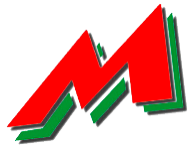 ЗАЯВЛЕНИЕ
на получение комплексного природоохранного разрешенияНастоящим заявлением Открытое акционерное общество «Витебскмясомолпром», являющееся заказчиком вводимого в эксплуатацию объекта «Строительство свиноводческого репродуктора на 5000 голов основных свиноматок с комбикормовым цехом и зернохранилищем вблизи дер.Горяны Оршанского района с откормочным отделением. Первая очередь» просит выдать комплексное природоохранное разрешение на 10 лет.I. Общие сведенияТаблица 1II. Данные о месте нахождения эксплуатируемых природопользователем объектов, имеющих определенные географические границы, которые могут проходить как по земной, так и по водной поверхности, и включающие наземные и подземные природные объекты, или природно-антропогенные, или антропогенные объекты (далее – производственная (промышленная) площадка)Информация об основных и вспомогательных видах деятельностиТаблица 2Сведения о состоянии производственной (промышленной) площадки согласно карте-схеме на _1_ листах.III. Производственная программаТаблица 3IV. Сравнение планируемых (существующих) технологических процессов (циклов) с наилучшими доступными техническими методамиТаблица 4V. Использование и охрана водных ресурсовЦели водопользованияТаблица 5Сведения о производственных процессах, в ходе которых используются водные ресурсы и (или) образуются сточные водыТаблица 6Описание схемы водоснабжения и канализацииТаблица 7Характеристика водозаборных сооружений, предназначенных для изъятия
 поверхностных водТаблица 8Характеристика водозаборных сооружений, предназначенных для добычи подземных водТаблица 9Характеристика очистных сооружений сточных водТаблица 10Характеристика объемов водопотребления и водоотведенияТаблица 11VI. Нормативы допустимых сбросов химических и иных веществ в составе сточных водХарактеристика сточных вод, сбрасываемых в поверхностный водный объектТаблица 12Предлагаемые значения нормативов допустимого сброса химических и иных веществ в составе сточных водТаблица 13VII. Охрана атмосферного воздухаПараметры источников выбросовТаблица 14 Таблица 14 продолжениеХарактеристика источников залповых и потенциальных выбросов загрязняющих веществ в атмосферный воздухТаблица 15Перечень источников выбросов, оснащенных (планируемых к оснащению) автоматическими системами контроля выбросов загрязняющих веществ в атмосферный воздухТаблица 16VIII. Предложения по нормативам допустимых выбросов загрязняющих веществ в атмосферный воздух и временным нормативам допустимых выбросов загрязняющих веществ в атмосферный воздухТаблица 17.правая часть таблицы 17IX. Обращение с отходами производстваБаланс отходовТаблица 18* Общегосударственный классификатор Республики Беларусь ОКРБ 005-2011 «Виды экономической деятельности», утвержденный постановлением Государственного комитета по стандартизации Республики Беларусь от 5 декабря 2011 г. № 85.** Указывается количество ртутьсодержащих отходов (ртутных термометров, использованных или испорченных, отработанных люминесцентных трубок и отработанных ртутных ламп, игнитронов) в штуках.*** Указывается количество отходов, содержащих полихлорированные бифенилы (далее – ПХБ) (силовых трансформаторов с охлаждающей жидкостью на основе ПХБ, силовых конденсаторов с диэлектриком, пропитанным жидкостью на основе ПХБ, малогабаритных конденсаторов с диэлектриком на основе ПХБ), в штуках.Обращение с отходами с неустановленным классом опасностиТаблица 19X. Предложение по количеству отходов производства, планируемых к хранению и (или) захоронениюТаблица 20XI. Предложения по плану мероприятий по охране окружающей средыТаблица 21XII. Предложения по отбору проб и проведению измерений в области охраны окружающей средыТаблица 22XIII. Вывод объекта из эксплуатации и восстановительные мерыXIV. Система управления окружающей средойТаблица 23Настоящим Открытое акционерное общество «Витебскмясомолпром»  подтверждает, что информация, указанная в настоящем заявлении, является достоверной, полной и точной;
не возражает против размещения общественного уведомления и заявления на официальном сайте в глобальной компьютерной сети Интернет органа выдачи комплексного природоохранного разрешения.____________(дата)КАМІТЭТ ПА СЕЛЬСКАЙ ГАСПАДАРЦЫ І ХАРЧАВАННЮ ВІЦЕБСКАГА АБЛВЫКАНКАМААДКРЫТАЕ АКЦЫЯНЕРНАЕ ТАВАРЫСТВА «ВІЦЕБСКМЯСАМАЛПРАМ»вул. Ленінградская, 134, г. Вiцебск, 210034 Тэл. +375 (212) 33-12-21, факс +375 (212) 33-12-31E-mail: priemnaya@vitebskmmp.comР.р. BY22BAPB30122009000320000000 ААТ «Белаграпрамбанк», БIК: BAPBBY2XУНП 300029118 АКПА 004546172000КОМИТЕТ ПО СЕЛЬСКОМУ ХОЗЯЙСТВУ И ПРОДОВОЛЬСТВИЮ ВИТЕБСКОГО ОБЛИСПОЛКОМАОТКРЫТОЕ АКЦИОНЕРНОЕ ОБЩЕСТВО «ВИТЕБСКМЯСОМОЛПРОМ»ул. Ленинградская, 134, г. Витебск, 210034Тел. +375 (212) 33-12-21, факс +375 (212) 33-12-31E-mail: priemnaya@vitebskmmp.comР.с BY22BAPB30122009000320000000ОАО «Белагропромбанк», БИК: BAPBBY2XУНП 300029118 ОКПО 004546172000№
п/пНаименование данныхДанные1Место государственной регистрации юридического лица, место жительства индивидуального предпринимателя  Республика Беларусь, 210034, г. Витебск, ул. Ленинградская, 1342Фамилия, собственное имя, отчество (если таковое имеется) руководителя, индивидуального предпринимателя  Первый заместитель генерального директораБейбулатов Андрей Владимирович3Телефон, факс руководителя, индивидуального предпринимателя8 0212 33 12 114Телефон, факс приемной, электронный адрес, интернет-сайтРеспублика Беларусь, 210034, г. Витебск, ул. Ленин-градская, 134E-mail: priemnaya@vitebskmmp.comТел. +375 (212) 33-12-21, факс +375 (212) 33-12-315Вид деятельности основной по ОКЭД* 01460 - Разведение свиней6Учетный номер плательщика УНП 3000291187Дата и номер регистрации в Едином государственном регистре юридических лиц и индивидуальных предпринимателей Свидетельство о государственной регистрации от 21.03.2003, № 300029118, выданное Витебским областным исполнительным комитетом8Наименование и количество обособленных подразделений отсутствует9Количество работающего персонала 9710Количество абонентов и (или) потребителей, подключенных к централизованной системе водоснабжения __0___
водоотведения __0___
(канализации) 11Наличие аккредитованной лаборатории отсутствует12Фамилия, собственное имя, отчество (если таковое имеется) специалиста по охране окружающей среды Эколог Козлова Екатерина Александровна8029 565 73 6613Телефон, факсE-mail: priemnaya@vitebskmmp.comТел. +375 (212) 33-12-21, факс +375 (212) 33-12-31№
п/пНаименование производственной (промышленной) площадки (обособленного подразделения, филиала)Вид деятельности по ОКЭД*Место нахожденияЗанимаемая территория, гаПроектная мощность (фактическое производство)123456 1 «Строительство свиноводческого репродуктора на 5000 голов свиноматок с комбикормовым цехом и зернохранилищем вблизи дер. Горяны Оршанского района с откормочным отделением . Первая очередь» 01460 - Разведение свиней Витебская обл., Оршанский район, вблизи дер. Горяны19,53га 68 508 голов молодняка в год№
п/пВид деятельности, основной по ОКЭДПрогнозируемая динамика объемов производства в % к проектной мощности или
 фактическому производствуПрогнозируемая динамика объемов производства в % к проектной мощности или
 фактическому производствуПрогнозируемая динамика объемов производства в % к проектной мощности или
 фактическому производствуПрогнозируемая динамика объемов производства в % к проектной мощности или
 фактическому производствуПрогнозируемая динамика объемов производства в % к проектной мощности или
 фактическому производствуПрогнозируемая динамика объемов производства в % к проектной мощности или
 фактическому производствуПрогнозируемая динамика объемов производства в % к проектной мощности или
 фактическому производствуПрогнозируемая динамика объемов производства в % к проектной мощности или
 фактическому производствуПрогнозируемая динамика объемов производства в % к проектной мощности или
 фактическому производствуПрогнозируемая динамика объемов производства в % к проектной мощности или
 фактическому производству№
п/пВид деятельности, основной по ОКЭД2022 год2023 год2024год2025 год2026 год2027 год2028 год2029 год2030 год2031 год123456789101112 10146050100100100100100100100100100Наименование технологического процесса (цикла, производственной операции)Краткое описание технического процесса (цикла, производственной операции)Ссылка на источник информации, содержащий детальную характеристику наилучшего доступного технического методаСравнение и обоснование различий в решении1234Общие вопросы организации технологического процесса Посредством обучения обеспечена осведомленность всех сотрудников об экологических аспектах операций предприятия и своей личной ответ-ственности. Для бесперебойной и корректной работы оборудования проектом предусматривается его регулярное обслуживание.Для определения приоритетных направлений улучшения показателей качества окружающей среды проектом предусматривается анализ входных (потребляемое сырье, химические вещества, тепло, электроэнергия, вода) и выходных (произведенная продукция, сточные воды, отходящие газы, отходы) показателей.Проектом предусматривается чистка оборудования сухим способом, без применения опасных химических веществП-ООС 17.02-03-2012 «Охрана окружающей среды и природопользование. Наилучшие доступные технические методы для производства продуктов питания, напитков и молока»
п. 7.1.2, стр. 233;
п. 7.1.5, стр. 244;
п. 7.1.7.4, стр. 267;
п. 7.3.1, стр. 359;
п. 7.3.8, стр. 370;
п. 8.1.1, стр. 677;
п. 8.1.3, стр. 678.Технологические решения, принятые в проекте, разработаны совместно с поставщиком технологии промышленного производства свинины и оборудования для оснащения свиноводческого комплекса компании «Агриго ЛТД» которой предложена интенсивная технология выращивания с применением новейших достижений в свиноводстве ЕС и апробированных методик на аналогичных объектах, имеющих высокие результаты.Хранение сырьяДля производства комбикормовой продукции используются зерновое и мучнистое сырье, жмых, шрот, отруби, жир, масло растительное, меласса.Проектом предусматривается:- Хранение тарного сырья на сухих чистых поддонах в складских помещениях напольного хранения в количестве не менее 1,5 месячной потребности.- Хранение жидкого сырья в 2-х металлических емкостях. Одна из емкостей является резервной.Приемное устройство (завальная яма) позволяет принимать с саморазгружающего автотранспорта зерновое и белковое сырье (шроты и жмыхи). Платформенные автовесы устанавливаются под навесом. Для проведения взвешивания и входного ветеринарно-санитарного контроля поступающего с автотранспорта сырья на его соответствие требованиям качества организованы помещения для весовщика и визировочная.Сырье после его предварительной очистки от металломагнитных и не металличесих примесей может передаваться либо в комбикормовый цех для производства либо в металлические силоса хранения.Для хранения зернового сырья применены металлические плоскодонные силоса общей вместимостью 3000 тонн. Силоса обвязаны транспорт-но-технологическими линиями по загрузке, выгрузке или перекачиванию зерна из силоса в силос (при необходимости). Данные силоса для надежного хранения сырья оснащаются: системой аэрации (проветривания) зерна, системой контроля температуры. Для режима полной загрузки силоса устанавливаются датчики верхнего уровня заполнения, для режима полной разгрузки в силосах установлены зачистные винтовые конвейеры. Для хранения белкового сырья проектом предусматривается установка 3-х силосов с конусом общей вместимостью до 500 тонн. Силоса обвязаны транспортными линиями загрузки и выгрузки, системой контроля темпе-ратуры сырья в силосе, датчиками верхнего уровня заполнения силоса. Для хранения шротов в данной цепочке силосов используются только 2 силоса, третий силос предназначен для перевалки одного из двух силосов шрота.Контролируется наличие документов о безопасности закупаемого сырья.П-ООС 17.02-03-2012 «Охрана окружающей среды и природопользование. Наилучшие доступные технические методы для производства продуктов питания, напитков и молока»:
п. 5.5.2.1, стр. 7;
п. 5.5.2.2.3, стр. 8;
п. 7.1.4, стр. 241
п. 7.1.7.2, стр. 265;
п. 7.1.7.4, стр. 267;
п. 8.1, стр. 675.Reference Document on Best Available Techniques on Emission from Storage:
п. 4.3.4.1, стр. 216;
п. 4.3.4.5, стр. 219;
п. 5.3.2, стр. 234;
п. 5.4.2, стр. 276.Технологический процесс соответ-ствует НДТМСортировка, просеивание, классификация, очистка и измельчение сырья, смешивание и гранулированиеОсновной технологический процесс производства комбикормов состоит из отдельных технологических линий:-линия приемки и очистки зерна и шротов с подъемным и передаточным оборудованием;-линия дозирования макрокомпонентов - зерна и шротов (жмыхов);- линия дробления с молотковой дробилкой мощностью 10 тонн/час;- линия дозирования тарных ингредиентов (включая микрокомпоненты); - линия основного смешивания с горизонтальным лопастным смесителем;- линия ввода жидких компонентов в смеситель;- линия гранулирования мощностью 10 тонн/час с последующим измельчением гранул марок СК11 и СК16;- линия транспортировки готовой продукции в бункера хранения, находящиеся на территории производственной зоны свинокомплекса, посредством цепочно-лоткового транспортера;- оперативный бункер поз. 5.17 емкостью 12 м3 для возможности отпуска продукта на автотранспорт (на случай возникновения аварийных ситуаций на линии транспортировки, проведения регламентных и ремонтных работ).П-ООС 17.02-03-2012 «Охрана окружающей среды и природопользование. Наилучшие доступные технические методы для производства продуктов питания, напитков и молока»:
п. 5.5.2.2, стр. 7;
п. 5.5.3.2, стр. 12;
п. 5.5.3.3, стр. 13;
п. 5.5.7.3, стр. 45;
п. 5.5.8.1, стр. 47;
п. 5.5.9.1, стр. 51;
п. 5.6.6, стр. 101;
п. 5.6.9.1, стр. 109.Технологический процесс соответствует НДТМОчистка отходящих газовОсновными загрязняющими веществами от производства комбикорма являются пыль зерновая и комбикормовая, твердые частицы.Допустимые выбросы загрязняющих веществ, в том числе от неорганизованных источников выбросов от производства комбикорма составляют: - твердые частицы – 0,592346304 т/год;- пыли зерновой – 0,370257 т/год;- пыли комбикормовой – 1,522560544 т/год.Для очистки отходящих газов применяются рукавные фильтры, циклоны.Выбросы твердых частиц от производства комбикорма составляют до 50,0 мг/м3, пыли комбикормовой и зерновой – до 50,0 мг/м3.П-ООС 17.02-03-2012 «Охрана окружающей среды и природопользование. Наилучшие доступные технические методы для производства продуктов питания, напитков и молока»:п. 7.4.1.2, стр. 384;п. 7.4.1.3, стр. 386;п. 7.4.3, стр. 388;п. 7.4.3.5.2, стр. 399;
п. 7.4.3.7.2, стр. 410;
п. 8.1.5, стр. 682
п. 8.1.7, стр. 685.Технологический процесс соответствует НДТМВодоснабжение и водоотведение, очистка сточных водПроектом предусматривается забор воды из артезианской скважины в объеме 405,45 м3/сут, из них 24,5 м3/сут – на производство комбикорма (на производство пара). Безвозвратные потери составляют – 15,6 м3/сут.Проектом предусматривается учет воды водомером.Водоотведение составляет 49,84 м3/сут, из них 10,73 м3/сут – от производства комбикорма.Проектом предусматривается отведение производственных стоков от комбикормового производства (котельная) отводятся в выгреб объемом 11 м3 с последующим вывозом специальным транспортом на очистные сооружения города Орши. Хоз-бытовые стоки в объеме 0,3 м3/сут отводятся самотечной канализационной сетью на проектируемую станцию биологической очистки в последующим выпуском в поверхностный водный объект – ручей без названия (приток реки Крапивенка).Показатели загрязнения очищенных сточных вод:pH – 6,5-8,5;минерализация – 1000 мг/дм3;БПК5 – 21,25 мгО2/дм3;ХПКCr – 106,25 мгО2/дм3;взвешенные вещества – 25,5 мг/дм3;аммоний-ион – 21,25 мгN/дм3;сульфат-ион – 100 мг/дм3;хлорид-ион – 300 мг/дм3;СПАВ анионоактивные – 0,1 мг/дм3.П-ООС 17.02-03-2012 «Охрана окружающей среды и природопользование. Наилучшие доступные технические методы для производства продуктов питания, напитков и молока»:
п. 5.5.10.3, стр. 57;
п. 7.1.7.8, стр. 285;
п. 7.5.2.1, стр. 454;
п. 7.5.2.2, стр. 456;
п. 7.5.2.5, стр. 459;
п. 7.5.2.6, стр. 461;
п. 7.5.2.8, стр. 462;
п. 7.5.2.9, стр. 463;
п. 8.1.4.11, стр. 682;
п. 8.1.6, стр. 684.Технологический процесс соответствует НДТММониторингПроектом предусматривается:ведение мониторинга и анализ потребления природного газа котельными;мониторинг процесса производства посредством составления материальных балансов;аналитический (лабораторный) контроль и мониторинг окружающей среды.Локальный мониторинг окружающей среды на предприятии не проводится. Reference Document on the General Principles of Monitoring:
раздел 2.7, стр. 18;
раздел 5, стр. 41;
раздел 7.5, стр. 62.Технологический процесс соответствует НДТМЭффективное использование энергии и водыПроектом предусматривается:ведение ежедневного учета потребления воды, для учета энергии используется автоматизированная система коммерческого учёта электроэнергии;чистка оборудования сухим способом.Основным энергоемким оборудованием является пресс-гранулятор для производства гранулированного комбикорма, дробилки для производства россыпного комбикорма.Транспортировка сырья производится механическими системами, что сокращает потребление воды.В качестве топлива в котельных используется природный газ.Для приготовления пара для грануляции комбикорма имеются котлы паровые.П-ООС 17.02-03-2012 «Охрана окружающей среды и природопользование. Наилучшие доступные технические методы для производства продуктов питания, напитков и молока»:
п. 5.5.10.2, стр. 57;
п. 7.1.6, стр. 245;
п. 7.2.13, стр. 335;
п. 8.1.4.10, стр. 682.

Reference Document on Best Available Techniques for Energy Efficiency:
п. 4.2.1, стр. 313;
п. 4.2.4, стр. 319;
п. 4.2.6, стр. 320;
п. 4.2.7, стр. 321;
п. 4.2.8, стр. 321;
п. 4.2.9, стр. 322.Технологический процесс соответствует НДТМ№
п/пЦель водопользованияВид специального водопользованияИсточники водоснабжения (приемники сточных вод), наименование речного бассейна, в котором осуществляется специальное водопользованиеМесто осуществления специального водопользования123451 для нужд сельского хозяйства добыча подземных вод с применением водозаборных сооружений подземные воды Витебская область,Оршанский район, вблизи дер. Горяны2хозяйственно-питьевые нужды добыча подземных вод с применением водозаборных сооружений подземные водыВитебская область,Оршанский район, вблизи дер. Горяны3хозяйственно-питьевые нуждысброс  сточных  вод  в  окружающую  среду  с  применением  гидротехнических сооружений и устройств, в том числе через систему дождевой канализацииповерхностные воды(безымянный ручей, в бассейн реки Крапивенка) Витебская область,Оршанский район, вблизи дер. Горяны№
п/пПеречень производственных процессов, в ходе которых используются водные ресурсы и (или) образуются сточные водыОписание производственных процессов1231Кормление и поение животных.Поение производиться с использованием автоматической клапанной системы с поддержанием постоянного уровня воды. Для поения поросят предусматриваются ниппельные поилки. Кормление всего поголовья происходит с увлажнением комбикорма в кормушках. Кормление  свиней  будет  осуществляться  в  зависимости  от  физиологического  состояния  и  периода  супоросности,  автоматизированной  системой нормирования  кормления.2Удаления навоза и санитарно-ветеринарная обработка помещений для содержания животныхВсе животные содержаться на пластиковых и бетонных, щелевых полах над герметичными бетонными ваннами для сбора навоза. Туда же идёт и смыв при уборке животноводческих помещений. Санитарно-ветеринарная обработка помещений для содержания животных осуществляется с помощью моющих аппаратов высокого давления и генератора горячего тумана.  Слив ванн, производится по принципу гидросмыва в режиме один раз в две недели, по мере заполнения и/или одновременно с механической очисткой сектора. Содержимое ванн всех свинарников по трубам будет поступать в магистральную трубу для транспортировки самосплавом в герметичный, крытый навозный сборник. Оттуда специальными насосами по системе напорных навозопроводов подаются в накопительный резервуар в здании сепараторной, где в последующем, с помощь. сепаратора отделяется около 90% твёрдого вещества. После сепарации жидкая фракция самотеком по подземным трубопроводам подается поочередно в три лагуны общим объемом 69000 м3. В лагунах в течение 6 месяцев производится естественное обеззараживание стоков. Перед выгрузкой жидкой фракции из лагун производится перемешивание стоков с помощью насос-миксера с приводом от трактора. Затем насос-миксер через гибкий рукав откачивает жидкую фракцию из лагун прямо в емкость типа МЖУ-20 для вывоза на поля.Для производственных стоков площадок карантина и ветеринарной зоны предусмотрены герметичные  выгреба. После проведения необходимых действий по обеззараживанию, стоки откачиваются ассенизационной машиной и вывозятся на лагуны. 3Котельные и системы  водоподготовки Для теплоснабжения  предприятия и технологических нужд предусмотрены две котельные: - котельная репродуктора;- котельная комбикормового завода В  котельной  репродуктора  установлено три водогрейных котла номинальной тепловой мощностью 1600 кВт (работа – в отопительный период) и одного котла  тепловой мощностью 200 кВт (работа - круглогодично). Вид топлива – природный газ. В котельной комбикормового завода установлено 2-х водогрейных котлов 270кВт  (работа  –  в  отопительный период) и один паровой котёл производительностью 1т/час. (работа – круглогодично).В обоих котельных предусмотрены системы водоподготовки маятникового типа с периодической регенерацией и промывкой фильтров.Работа котельных и соблюдение тепловых параметров происходит полностью в автоматическом режиме, также фиксируется расход воды на горячее водоснабжение и обогрев, проводится подпитка системы теплоснабжения .Для улучшения показателей качества воды в насосной станции водозаборной зоны предусмотрена станция обезжелезивания, состоящая из 4-х фильтров. По мере загрязнения фильтров, автоматика по одному фильтру выводит в режим промывки и восстанавливает их работоспособность.Все стоки при промывке фильтров котельных и станции обезжелезивания собираются в выгреб, где после отстоя вывозится в лагуны.4Хозяйственно-питьевое потребление.На площадке репродуктора располагается административно-бытовой  корпус (АБК)  с  санпропускником,  предназначенный  для санитарной обработки производственного персонала, размещения администрации комплекса, организации помещения питания, стирки  и  дезинфекции  спецодежды  производственного  персонала  свинокомплекса, защиты предприятия от заноса и распространения инфекционных и инвазионных заболеваний. Административно-бытовой корпус включает в свой состав бытовые помещения для женщин и мужчин, административные помещения, комнату приема пищи, постирочную, помещение дезинфекции одежды, кладовые чистой и грязной спецодежды, кладовую моющих средств,  комнату охраны, помещения инженерного обеспечения. Стирка  спецодежды  производственного  персонала  осуществляется  в  постирочной  в промышленных стиральных машинах.На площадке комбикормового завода расположен второй АБК, предназначенный для  бытового  обслуживание  работников комбикормового  цеха  и  работников  зоны  навозоудаления.  Обслуживание обеспечивается  санитарно-бытовыми  помещениями,  которые  соответствуют группам  производственных  процессов  работников.Образующиеся стоки от зданий АБК, а также от санузлов КПП и комбикормового завода  подаются через хозяйственно-бытовую канализацию на станции биологической очистки бытовых сточных вод.В границах комплекса обустроено 7499 м2 газона. Для полива прилегающей территории на производственных зданиях установлены  наружные поливочные краны с подводом холодной воды. №
п/пНаименование схемыОписание схемы1231Схема водоснабжения, включая оборотное, повторно-последовательное водоснабжениеВодоснабжение объекта предусматривается из артезианских скважин производительностью 25 мЗ/ч (1 рабочая, 1 резервная). Насосы, установленные в артезианских скважинах, подают воду на сооружение водоподготовки (станция обезжелезивания), затем поступают в резервуары запаса воды, далее через насосную станцию 2-го подъема. очищенная вода подается в объединенную водопроводную Система водоснабжения принята объединенной на хозяйственно-питьевые и противопожарные нуждыПоказатели качества исходной воды составляют: - сухой остаток  313-382 мг/дм3; - общая жёсткость 5,35-7,0 мг-экв/дм3; - железо 0,24-1,42 мг/дм3; - хлориды 2-9 мг/дм3; - сульфаты  4,5-282,2 мг/дм3Для доведения её до норм питьевой воды используется комплекс обезжелезивания серии «Акватон-Эко БМУ MLS-25» фирмы «Евровода»  в состав которой входят 4 фильтра диаметром  1000м. Технологическая схема процесса следующая: сырая вода из артезианских скважин через блок аэраторов-смесителей подается на фильтры обезжелезивания. По мере загрязнения фильтров автоматика по одному фильтру выводит в режим промывки и восстанавливает их работоспособность. Далее обезжелезенная вода после фильтров подается в резервуар чистой воды. В РЧВ происходит отдувка углекислоты и удаление избыточного кислорода. Вода становится стабилизированной, менее коррозионной.Добываемая вода используется на собственные нужды, для  обеспечение  водой хозяйственно-питьевых, производственных и противопожарных нужд площадки свиноводческого комплекса и комбикормового завода. Передача другим потребителям не предполагается. Систем оборотного и повторного (последовательного) водоснабжения не предусмотрены.2Схема канализации, включая систему дождевой канализацииНа площадке запроектированы следующие системы канализации: -хозяйственно-бытовая канализация - К1;-дождевая канализация - К2;-производственная канализация - КЗ;-канализация навозных стоков - К13;-напорная канализация навозных стоков - К 1ЗН;-дренажная канализация - К 14В проекте разработаны раздельные системы хозяйственно-бытовой канализации для площадки свиноводческого комплекса и площадки комбикормового завода.Все стоки хозяйственно-бытовой канализации попадают на станции глубокой биологической очистки бытовых сточных вод типа ООО «БелАкваПром инжиниринг» производительностью 13,5 м2/сут. На станциях реализуется экологически чистая технология биологической очистки сточных вод биоценозами автотрофных и гетеротрофных микроорганизмов, действующих в аэробных и анаэробных условиях, с автоматическим поддержанием концентрации активного ила в аэротенке и длительной стабилизации избытков ила с последующими процессами доочистки. После очистки вода отводятся в речку Крапивенка посредствам безымянного ручья  (через 0,83 км). Дождевые стоки  площадок репродуктора, ветеринарной зоны и комбикормового завода  по спланированной поверхности собираются в дождеприемники и закрытой сетью дождевой канализации поступают на соответствующие очистные сооружения дождевого стока. Дождевые сточные воды с первой зоны поступают на очистные сооружения дождевых сточных вод производительностью 16л/с. В качестве аналога очистных сооружений дождевых стоков принят комбинированный песко-бензомаслоотделитель BelECOline K16ТМ (диаметром 1.77м; длиной 6.5м). Расход дождевых стоков по второй зоне составляет 235.33 л/с. Очистке подвергаются первые наиболее загрязненные стоки (12%) в объеме 28.24л/с. Остальной объем стоков проходит по обводной линии. Дождевые сточные воды со второй зоны поступают на очистные сооружения дождевых сточных вод производительностью 30л/с. В качестве аналога очистных сооружений дождевых стоков принят комбинированный песко-бензомаслоотделитель BelECOline K30ТМ (диаметром 1.55м; длиной 5.0м). Расход дождевых стоков по третьей зоне составляет 40.92 л/с. Очистке подвергаются первые наиболее загрязненные стоки (12%) в объеме 4.9л/с. Остальной объем стоков проходит по обводной линии. Дождевые сточные воды со второй зоны поступают на очистные сооружения дождевых сточных вод производительностью 30л/с. В качестве аналога очистных сооружений дождевых стоков принят комбинированный песко-бензомаслоотделитель BelECOline K5 (диаметром 1.55м; длиной 1.95м). Сооружения работают в самотечном режиме. Концентрация загрязняющих веществ: - взвешенные вещества - 400мг/л; - нефтепродукты - 20 мг/л. Качество очистки сточных вод - по взвешенным веществам - до 20 мг/л; - по нефтепродуктам – 0.3 мг/л Стоки навозной и производственной канализации специальными насосами по системе напорных навозопроводов подаются в накопительный резервуар в здании сепараторной, где в последующем, с помощью сепаратора разделяются та твёрдую и жидкую фракции. Жидкая фракция (фугат) самотёком по подземным трубопроводам поочерёдно подаётся в лагуны.  Лагуны представляют собой частично заглубленные резервуары в грунте с герметизацией днища и стенок специальным армированным полимерным геотехническим материалом. В период весенних или осенних полевых работ вывоз навозных стоков из лагун  на поля, в качестве удобрений, производится с  помощью техники в ёмкостях типа МЖУ – 20.Часть производственных стоков, собираемых в герметичных выгребах,  вывозится ассенизационной машиной в лагуны непосредственно.  №
п/пВодозаборные сооружения, предназначенные для изъятия поверхностных водВодозаборные сооружения, предназначенные для изъятия поверхностных водВодозаборные сооружения, предназначенные для изъятия поверхностных водКоличество средств измерений расхода (объема) водНаличие рыбозащитных устройств на сооружениях для изъятия поверхностных вод№
п/пвсегосуммарная производительность водозаборных сооруженийсуммарная производительность водозаборных сооруженийКоличество средств измерений расхода (объема) водНаличие рыбозащитных устройств на сооружениях для изъятия поверхностных вод№
п/пвсегокуб. м/часкуб. м/суткиКоличество средств измерений расхода (объема) водНаличие рыбозащитных устройств на сооружениях для изъятия поверхностных вод123456нет№
п/пВодозаборные сооружения, предназначенные для добычи подземных водВодозаборные сооружения, предназначенные для добычи подземных водВодозаборные сооружения, предназначенные для добычи подземных водВодозаборные сооружения, предназначенные для добычи подземных водВодозаборные сооружения, предназначенные для добычи подземных водВодозаборные сооружения, предназначенные для добычи подземных водВодозаборные сооружения, предназначенные для добычи подземных водКоличество средств измерений расхода (объема) добываемых вод№
п/пвсегосостояние буровых скважинглубина, мглубина, мпроизводительность, куб. м/часпроизводительность, куб. м/часпроизводительность, куб. м/часКоличество средств измерений расхода (объема) добываемых вод№
п/пвсегосостояние буровых скважинминимальнаямаксимальнаясуммарнаяминимальнаямаксимальнаяКоличество средств измерений расхода (объема) добываемых вод123456789Для добычи пресных вод:Для добычи пресных вод:Для добычи пресных вод:Для добычи пресных вод:Для добычи пресных вод:Для добычи пресных вод:Для добычи пресных вод:Для добычи пресных вод:Для добычи пресных вод:122 действующие№1706/20, №1906/2089,090,0252Для добычи минеральных вод:Для добычи минеральных вод:Для добычи минеральных вод:Для добычи минеральных вод:Для добычи минеральных вод:Для добычи минеральных вод:Для добычи минеральных вод:Для добычи минеральных вод:Для добычи минеральных вод: нет№
п/пМетод очистки сточных водСостав очистных сооружений канализации,
в том числе дождевой,
место выпуска сточных водПроизводительность очистных сооружений канализации 
(расход сточных вод),
куб. м/сутки (л/сек)Производительность очистных сооружений канализации 
(расход сточных вод),
куб. м/сутки (л/сек)Методы учета сбрасываемых сточных вод в окружающую среду, количество средств измерений расхода (объема) вод№
п/пМетод очистки сточных водСостав очистных сооружений канализации,
в том числе дождевой,
место выпуска сточных водпроектнаяфактическаяМетоды учета сбрасываемых сточных вод в окружающую среду, количество средств измерений расхода (объема) вод1234561 Механический; коалесцентныйДождевая канализация К2 первой  зоны репродуктора;комбинированный пескобензомаслоотделитель BelECOline K16 ТМсброс канализации К2;
ручей в р. Крапивенка  Оршанского района, нюпю Горяны 
16 л/секНе инструментальными
 методами2 Механический; коалесцентныйДождевая канализация К2 второй зоны;комбинированный пескобензомаслоотделитель BelECOline К30ТМ;сброс канализации К2, ручей в р. Крапивенка  Оршанского района, нюпю Горяны
30 л/секНе инструментальными
 методами3 Механический; коалесцентныйДождевая канализация К2 третьей зоны;комбинированный пескобензомаслоотделитель BelECOline 5сброс канализации К2;
в очистные второй зоны 
5 л/секНе инструментальными
 методами4Механический; биологический.хозяйственно-бытовая канализация  К1 АБК репродуктора;станция биологической очистки бытовых сточных вод ООО «БелАкваПроминжинирингсброс канализации К1; ручей в р. Крапивенка  Оршанского района, нюпю Горяны13,5 куб.м./сут.Не инструментальными
 методами№ п/пНаименование показателейЕдиница измеренияВодопотребление и водоотведениеВодопотребление и водоотведениеВодопотребление и водоотведениеВодопотребление и водоотведениеВодопотребление и водоотведениеВодопотребление и водоотведениеВодопотребление и водоотведениеВодопотребление и водоотведениеВодопотребление и водоотведениеВодопотребление и водоотведениеВодопотребление и водоотведение№ п/пНаименование показателейЕдиница измеренияфактическоенормативно-расчетноенормативно-расчетноенормативно-расчетноенормативно-расчетноенормативно-расчетноенормативно-расчетноенормативно-расчетноенормативно-расчетноенормативно-расчетноенормативно-расчетное№ п/пНаименование показателейЕдиница измеренияфактическое2022202320242025202620272028202920302031№ п/пНаименование показателейЕдиница измеренияфактическоегодгодгодгодгодгодгодгодгодгод12345678910111213141Добыча (изъятие) вод – всегокуб. м/сутки477,45238,72477,45477,45477,45477,45477,45477,45477,45477,45477,451Добыча (изъятие) вод – всеготыс. куб. м/год174,2787,13174,27174,27174,27174,27174,27174,27174,27174,27174,271.1В том числе: подземных водкуб. м/сутки477,45238,72477,45477,45477,45477,45477,45477,45477,45477,45477,451.1В том числе: подземных водтыс. куб. м/год174,2787,13174,27174,27174,27174,27174,27174,27174,27174,27174,271.1из них минеральных водкуб. м/сутки00,00,00,00,00,00,00,00,00,00,01.1из них минеральных водтыс. куб. м/год1.2поверхностных водкуб. м/сутки00,00,00,00,00,00,00,00,00,00,01.2поверхностных водтыс. куб. м/год2Получение воды из системы водоснабжения, водоотведения (канализации) другого юридического лицакуб. м/сутки00,00,00,00,00,00,00,00,00,00,02Получение воды из системы водоснабжения, водоотведения (канализации) другого юридического лицатыс. куб. м/год3Использование воды на собственные нужды (по целям водопользования) – всегокуб. м/сутки477,45238,72477,45477,45477,45477,45477,45477,45477,45477,45477,453Использование воды на собственные нужды (по целям водопользования) – всеготыс. куб. м/год174,2787,13174,27174,27174,27174,27174,27174,27174,27174,27174,273.1В том числе: на хозяйственно-питьевые нуждыкуб. м/сутки477,45238,72477,45477,45477,45477,45477,45477,45477,45477,45477,453.1В том числе: на хозяйственно-питьевые нуждытыс. куб. м/год174,2787,13174,27174,27174,27174,27174,27174,27174,27174,27174,273.1из них подземных водкуб. м/сутки477,45238,72477,45477,45477,45477,45477,45477,45477,45477,45477,453.1из них подземных водтыс. куб. м/год174,2787,13174,27174,27174,27174,27174,27174,27174,27174,27174,273.2на лечебные (курортные, оздоровительные) нуждыкуб. м/сутки00,00,00,00,00,00,00,00,00,00,03.2на лечебные (курортные, оздоровительные) нуждытыс. куб. м/год3.2из них подземных водкуб. м/сутки00,00,00,00,00,00,00,00,00,00,03.2из них подземных водтыс. куб. м/год3.2в том числе минеральных водкуб. м/сутки00,00,00,00,00,00,00,00,00,00,03.2в том числе минеральных водтыс. куб. м/год3.3на нужды сельского хозяйствакуб. м/сутки00,00,00,00,00,00,00,00,00,00,03.3на нужды сельского хозяйстватыс. куб. м/год3.3из них подземных водкуб. м/сутки00,00,00,00,00,00,00,00,00,00,03.3из них подземных водтыс. куб. м/год3.3в том числе минеральных водкуб. м/сутки00,00,00,00,00,00,00,00,00,00,03.3в том числе минеральных водтыс. куб. м/год3.4на нужды промышленностикуб. м/сутки00,00,00,00,00,00,00,00,00,00,03.4на нужды промышленноститыс. куб. м/год3.4из них подземных водкуб. м/сутки00,00,00,00,00,00,00,00,00,00,03.4из них подземных водтыс. куб. м/год3.4в том числе минеральных водкуб. м/сутки00,00,00,00,00,00,00,00,00,00,03.4в том числе минеральных водтыс. куб. м/год3.5на энергетические нуждыкуб. м/сутки00,00,00,00,00,00,00,00,00,00,03.5на энергетические нуждытыс. куб. м/год3.5из них подземных водкуб. м/сутки00,00,00,00,00,00,00,00,00,00,03.5из них подземных водтыс. куб. м/год3.6на иные нужды (указать какие)куб. м/сутки00,00,00,00,00,00,00,00,00,00,03.6на иные нужды (указать какие)тыс. куб. м/год3.6из них подземных водкуб. м/сутки00,00,00,00,00,00,00,00,00,00,03.6из них подземных водтыс. куб. м/год4Передача воды потребителям – всегокуб. м/сутки00,00,00,00,00,00,00,00,00,00,04Передача воды потребителям – всеготыс. куб. м/год4.1В том числе подземных водкуб. м/сутки00,00,00,00,00,00,00,00,00,00,04.1В том числе подземных водтыс. куб. м/год5Расход воды в системах оборотного водоснабжениякуб. м/сутки00,00,00,00,00,00,00,00,00,00,05Расход воды в системах оборотного водоснабжениятыс. куб. м/год6Расход воды в системах повторно-последовательного водоснабжениякуб. м/сутки00,00,00,00,00,00,00,00,00,00,06Расход воды в системах повторно-последовательного водоснабжениятыс. куб. м/год7Потери и неучтенные расходы воды – всегокуб. м/сутки23,8711,9323,870,00,00,00,00,00,00,00,07Потери и неучтенные расходы воды – всеготыс. куб. м/год7.1В том числе при транспортировкекуб. м/сутки00,00,00,00,00,00,00,00,00,00,07.1В том числе при транспортировкетыс. куб. м/год8Безвозвратное водопотреблениекуб. м/сутки265,63132,81265,63265,63265,63265,63265,63265,63265,63265,63265,638Безвозвратное водопотреблениетыс. куб. м/год96,9548,4896,9596,9596,9596,9596,9596,9596,9596,9596,959Сброс сточных вод в поверхностные водные объектыкуб. м/сутки49,8424,9249,8449,8449,8449,8449,8449,8449,8449,8449,849Сброс сточных вод в поверхностные водные объектытыс. куб. м/год18,199,0918,1918,1918,1918,1918,1918,1918,1918,1918,199.1Из них: хозяйственно-бытовых сточных водкуб. м/сутки11,665,8311,6611,6611,6611,6611,6611,6611,6611,6611,669.1Из них: хозяйственно-бытовых сточных водтыс. куб. м/год4,32,154,34,34,34,34,34,34,34,34,39.2производственных сточных водкуб. м/сутки60,080,00,00,00,00,00,00,00,00,00,09.2производственных сточных водтыс. куб. м/год 21,99.3поверхностных сточных водкуб. м/сутки38,1819,0938,1838,1838,1838,1838,1838,1838,1838,1838,189.3поверхностных сточных водтыс. куб. м/год13,96,9513,913,913,913,913,913,913,913,913,910Сброс сточных вод в окружающую среду с применением полей фильтрации, полей подземной фильтрации, фильтрующих траншей, песчано-гравийных фильтровкуб. м/сутки00,00,00,00,00,00,00,00,00,010Сброс сточных вод в окружающую среду с применением полей фильтрации, полей подземной фильтрации, фильтрующих траншей, песчано-гравийных фильтровтыс. куб. м/год11Сброс сточных вод в окружающую среду через земляные накопители (накопители-регуляторы, шламонакопители, золошлаконакопители, хвостохранилища)куб. м/сутки00,00,00,00,00,00,00,00,00,00,011Сброс сточных вод в окружающую среду через земляные накопители (накопители-регуляторы, шламонакопители, золошлаконакопители, хвостохранилища)тыс. куб. м/год12Сброс сточных вод в недракуб. м/сутки00,00,00,00,00,00,00,00,00,00,012Сброс сточных вод в недратыс. куб. м/год13Сброс сточных вод в сети канализации (коммунальной, ведомственной, другой организации)куб. м/сутки00,00,00,00,00,00,00,00,00,00,013Сброс сточных вод в сети канализации (коммунальной, ведомственной, другой организации)тыс. куб. м/год14Сброс сточных вод в водонепроницаемый выгребкуб. м/сутки00,00,00,00,00,00,00,00,00,00,014Сброс сточных вод в водонепроницаемый выгребтыс. куб. м/год15Сброс сточных вод в технологические водные объектыкуб. м/сутки60,0860,0860,0860,0860,0860,0860,0860,0860,0860,0860,0815Сброс сточных вод в технологические водные объектытыс. куб. м/год 21,9 21,9 21,9 21,921,9 21,9 21,9 21,9  21,921,9 21,9 Географические координаты выпуска сточных вод (в градусах, минутах и секундах), характеристика водоприемника сточных водНаименование химических и иных веществ (показателей качества), единица измеренияКонцентрация загрязняющих веществ и показателей их качества в составе сточных водКонцентрация загрязняющих веществ и показателей их качества в составе сточных водКонцентрация загрязняющих веществ и показателей их качества в составе сточных водКонцентрация загрязняющих веществ и показателей их качества в составе сточных водКонцентрация загрязняющих веществ и показателей их качества в составе сточных водГеографические координаты выпуска сточных вод (в градусах, минутах и секундах), характеристика водоприемника сточных водНаименование химических и иных веществ (показателей качества), единица измеренияпоступающих на очисткупоступающих на очисткупоступающих на очисткусбрасываемых после очистки в поверхностный водный объектсбрасываемых после очистки в поверхностный водный объектГеографические координаты выпуска сточных вод (в градусах, минутах и секундах), характеристика водоприемника сточных водНаименование химических и иных веществ (показателей качества), единица измеренияпроектная или согласно условиям приема производственных сточных вод в систему канализации, устанавливаемым местными исполнительными и распорядительными органами (мг/дм³)средне-
годоваямаксимальнаясредне-
годоваямаксимальная1234567Выпуск №2 (ливневая канализация) Ш 54°26'48" Д 30°40'00"взвешенные вещества, мг/л40020Выпуск №2 (ливневая канализация) Ш 54°26'48" Д 30°40'00"нефтепродукты, мг/л50-800,3Выпуск №1(хоз-бытовая канализация)Ш 54°26'11"Д 30°40'35"рН6,5Выпуск №1(хоз-бытовая канализация)Ш 54°26'11"Д 30°40'35"БПК528021,25Выпуск №1(хоз-бытовая канализация)Ш 54°26'11"Д 30°40'35"ХПК (Сr)530106,25Взвешенные вещества51025,5Аммоний –ион20021,25Минерализация20001000Хлорид-ион600300Сульфат-ион125100СПАВ0,290,1Географические координаты выпуска сточных вод (в градусах, минутах и секундах), характеристика водоприемника сточных водНаименование химических и иных веществ (показателей качества), единица измененияЗначения показателей качества и концентраций химических и иных веществ в фоновом створе (справочно)Расчетное значение допустимой концентрации загрязняющих веществ в составе сточных вод, сбрасываемых в поверхностный водный объект (мг/л)Расчетное значение допустимой концентрации загрязняющих веществ в составе сточных вод, сбрасываемых в поверхностный водный объект (мг/л)Расчетное значение допустимой концентрации загрязняющих веществ в составе сточных вод, сбрасываемых в поверхностный водный объект (мг/л)Расчетное значение допустимой концентрации загрязняющих веществ в составе сточных вод, сбрасываемых в поверхностный водный объект (мг/л)Расчетное значение допустимой концентрации загрязняющих веществ в составе сточных вод, сбрасываемых в поверхностный водный объект (мг/л)Расчетное значение допустимой концентрации загрязняющих веществ в составе сточных вод, сбрасываемых в поверхностный водный объект (мг/л)Расчетное значение допустимой концентрации загрязняющих веществ в составе сточных вод, сбрасываемых в поверхностный водный объект (мг/л)Расчетное значение допустимой концентрации загрязняющих веществ в составе сточных вод, сбрасываемых в поверхностный водный объект (мг/л)Расчетное значение допустимой концентрации загрязняющих веществ в составе сточных вод, сбрасываемых в поверхностный водный объект (мг/л)Расчетное значение допустимой концентрации загрязняющих веществ в составе сточных вод, сбрасываемых в поверхностный водный объект (мг/л)Географические координаты выпуска сточных вод (в градусах, минутах и секундах), характеристика водоприемника сточных водНаименование химических и иных веществ (показателей качества), единица измененияЗначения показателей качества и концентраций химических и иных веществ в фоновом створе (справочно)2022
год2023
год2024
год2025
год2026
год2027
год2028
год2029
год2030
год2031
год12345678910111213Выпуск №2 (ливневая канализация) Ш 54°26'48" Д 30°40'00" взвешенные вещества, мг/л20202020202020202020Выпуск №2 (ливневая канализация) Ш 54°26'48" Д 30°40'00"нефтепродукты, мг/л0,30,30,30,30,30,30,30,30,30,3Выпуск №1(хоз-бытовая канализация)Ш 54°26'11"Д 30°40'35"рН6,5-8,56,5-8,56,5-8,56,5-8,56,5-8,56,5-8,56,5-8,56,5-8,56,5-8,56,5-8,5Выпуск №1(хоз-бытовая канализация)Ш 54°26'11"Д 30°40'35"БПК521,2521,2521,2521,2521,2521,2521,2521,2521,2521,25Выпуск №1(хоз-бытовая канализация)Ш 54°26'11"Д 30°40'35"ХПК (Сr)106,25106,25106,25106,25106,25106,25106,25106,25106,25106,25Взвешенные вещества25,525,525,525,525,525,525,525,525,525,5Аммоний –ион21,2521,2521,2521,2521,2521,2521,2521,2521,2521,25Минерализация1000100010001000100010001000100010001000Хлорид-ион300300300300300300300300300300Сульфат-ион100100100100100100100100100100СПАВ0,10,10,10,10,10,10,10,10,10,1Номер источника выбросаИсточник выделения (цех, участок), наименование технологического оборудованияЗагрязняющее веществоЗагрязняющее веществоОснащение газоочистными установками (далее – ГОУ), автоматизированными системами контроля выбросов (далее – АС)Оснащение газоочистными установками (далее – ГОУ), автоматизированными системами контроля выбросов (далее – АС)Оснащение газоочистными установками (далее – ГОУ), автоматизированными системами контроля выбросов (далее – АС)Выброс загрязняющих веществ (расчётные значения согласно проекта)Выброс загрязняющих веществ (расчётные значения согласно проекта)Выброс загрязняющих веществ (расчётные значения согласно проекта)Номер источника выбросаИсточник выделения (цех, участок), наименование технологического оборудованияЗагрязняющее веществоЗагрязняющее веществоОснащение газоочистными установками (далее – ГОУ), автоматизированными системами контроля выбросов (далее – АС)Оснащение газоочистными установками (далее – ГОУ), автоматизированными системами контроля выбросов (далее – АС)Оснащение газоочистными установками (далее – ГОУ), автоматизированными системами контроля выбросов (далее – АС)Выброс загрязняющих веществ (расчётные значения согласно проекта)Выброс загрязняющих веществ (расчётные значения согласно проекта)Выброс загрязняющих веществ (расчётные значения согласно проекта)Номер источника выбросаИсточник выделения (цех, участок), наименование технологического оборудованияКодНаименование веществаНазвание АСтип ГОУ, количество ступеней очистки степень очистки, %мг/м3г/ст/гНомер источника выбросаИсточник выделения (цех, участок), наименование технологического оборудованияКодНаименование веществаНазвание АСтип ГОУ, количество ступеней очистки степень очистки, %мг/м3г/ст/г123456789100005Крематорий (поз.17 по ГП) Крематор. Труба0140Медь и ее соединения (в пересчете на медь)---0,50,0000660,0001840005Крематорий (поз.17 по ГП) Крематор. Труба0143Марганец и его соединения---0,50,0000660,0001840005Крематорий (поз.17 по ГП) Крематор. Труба0164Никель оксид (в пересчете на никель)---0,50,0000660,0001840005Крематорий (поз.17 по ГП) Крематор. Труба0110диВанадий пентоксид (пыль) (ванадия пятиокись)---0,50,0000660,0001840005Крематорий (поз.17 по ГП) Крематор. Труба0134Кобальт (кобальт металлический)---0,50,0000660,0001840005Крематорий (поз.17 по ГП) Крематор. Труба0124Кадмий и его соединения (в пересчете на кадмий)---0,50,0000660,0001840005Крематорий (поз.17 по ГП) Крематор. Труба0183Ртуть и ее соединения (в пересчете на ртуть)---0,050,00000660,00001840005Крематорий (поз.17 по ГП) Крематор. Труба0184Свинец и его неорганические---0,50,0000660,0001840005Крематорий (поз.17 по ГП) Крематор. Труба0191Таллий карбонат (в пересчете на таллий)---0,50,0000660,0001840005Крематорий (поз.17 по ГП) Крематор. Труба0290Сурьма---0,50,0000660,0001840005Крематорий (поз.17 по ГП) Крематор. Труба0301Азот (IV) оксид (азота диоксид)---2000,02640,0739410005Крематорий (поз.17 по ГП) Крематор. Труба0304Азот (II) оксид (азота оксид)-----0,0120150005Крематорий (поз.17 по ГП) Крематор. Труба0727Бензо(в)флюоратен---0,10,00001320,00003690005Крематорий (поз.17 по ГП) Крематор. Труба0728Бензо(к)флюоратен---0,10,00001320,00003690005Крематорий (поз.17 по ГП) Крематор. Труба0729Индено(1,2,3-cd)пирен---0,10,00001320,00003690005Крематорий (поз.17 по ГП) Крематор. Труба0325Мышьяк, неорганические соединения (в пересчете на мышьяк)---0,50,0000660,0001840005Крематорий (поз.17 по ГП) Крематор. Труба0228Хрома трехвалентные соединения (в пересчете на Cr 3+)----0,50,0000660,0001840005Крематорий (поз.17 по ГП) Крематор. Труба0229Цинк и его неорганические соединения (в пересчете на цинк)---0,50,0000660,0001840005Крематорий (поз.17 по ГП) Крематор. Труба0330Сера диоксид---1000,01320,036970005Крематорий (поз.17 по ГП) Крематор. Труба0337Углерод оксид---3000,03960,1109110005Крематорий (поз.17 по ГП) Крематор. Труба2902Твердые частицы---100,001320,0036973620Диоксины (в пересчете на 2,3,7,8 тетрахлордибензо-1,4-диоксин)---0,12,02354Е-085,66752Е-080001Котельная (поз.18 по ГП); Котельный залЗона А2Котел 1600 кВт0301Азот (IV) оксид (азота диоксид)---1000,19041210,568350780001Котельная (поз.18 по ГП); Котельный залЗона А2Котел 1600 кВт0304Азот (II) оксид (азота оксид)-----0,0923570001Котельная (поз.18 по ГП); Котельный залЗона А2Котел 1600 кВт0337Углерод оксид (окись углерода, угарный газ)----0,2322570,5391990001Котельная (поз.18 по ГП); Котельный залЗона А2Котел 1600 кВт0703Бенз(а)пирен---00,0000001230,0000003630001Котельная (поз.18 по ГП); Котельный залЗона А2Котел 1600 кВт3620Диоксины (в пересчете на 2,3,7,8 тетрахлордибензо-1,4-диоксин)---0,13,48339Е-121,02704Е-110001Котельная (поз.18 по ГП); Котельный залЗона А2Котел 1600 кВт0727Бензо(в)флюоратен---0,11,73616Е-101,72505Е-100001Котельная (поз.18 по ГП); Котельный залЗона А2Котел 1600 кВт0728Бензо(к)флюоратен---0,11,73616Е-101,72505Е-100001Котельная (поз.18 по ГП); Котельный залЗона А2Котел 1600 кВт0729Индено(1,2,3-cd)пирен---0,11,73616Е-101,72505Е-100001Котельная (поз.18 по ГП); Котельный залЗона А2Котел 1600 кВт0183Ртуть и ее соединения (в пересчете на ртуть)---0,059,4248Е-072,14414Е-070002Зона А2Котельная (поз.18 по ГП); Котельный залКотел 200 кВт 0301Азот (IV) оксид (азота диоксид)---1000,00793380,0079551470002Зона А2Котельная (поз.18 по ГП); Котельный залКотел 200 кВт 0304Азот (II) оксид (азота оксид)-----0,0012927110002Зона А2Котельная (поз.18 по ГП); Котельный залКотел 200 кВт 0337Углерод оксид (окись углерода, угарный газ)----0,0118280,0086250002Зона А2Котельная (поз.18 по ГП); Котельный залКотел 200 кВт 0703Бенз(а)пирен---00,0000000020,0000000020002Зона А2Котельная (поз.18 по ГП); Котельный залКотел 200 кВт 3620Диоксины (в пересчете на 2,3,7,8 тетрахлордибензо-1,4-диоксин)---0,14,34041Е-134,31263Е-130002Зона А2Котельная (поз.18 по ГП); Котельный залКотел 200 кВт 0727Бензо(в)флюоратен---0,11,73616Е-101,72505Е-100002Зона А2Котельная (поз.18 по ГП); Котельный залКотел 200 кВт 0728Бензо(к)флюоратен---        0,11,73616Е-101,72505Е-100002Зона А2Котельная (поз.18 по ГП); Котельный залКотел 200 кВт 0729Индено(1,2,3-cd)пирен---       0,11,73616Е-101,72505Е-100002Зона А2Котельная (поз.18 по ГП); Котельный залКотел 200 кВт 0183Ртуть и ее соединения (в пересчете на ртуть)---0,051,17432Е-079,0034Е-090003Территория объекта; АБК (поз.30 по ГП); Мини-котельная0301Азот (IV) оксид (азота диоксид)---1500,00199240,0060160003Территория объекта; АБК (поз.30 по ГП); Мини-котельная0304Азот (II) оксид (азота оксид)-----0,0009780003Территория объекта; АБК (поз.30 по ГП); Мини-котельная0337Углерод оксид (окись углерода, угарный газ)---1200,00160790,013680003Территория объекта; АБК (поз.30 по ГП); Мини-котельная0703Бенз(а)пирен---000,0000000040003Территория объекта; АБК (поз.30 по ГП); Мини-котельная3620Диоксины (в пересчете на 2,3,7,8 тетрахлордибензо-1,4-диоксин)---0,17,63679Е-146,84012Е-130003Территория объекта; АБК (поз.30 по ГП); Мини-котельная0727Бензо(в)флюоратен---0,13,05472Е-112,73605Е-100003Территория объекта; АБК (поз.30 по ГП); Мини-котельная0728Бензо(к)флюоратен---0,13,05472Е-112,73605Е-100003Территория объекта; АБК (поз.30 по ГП); Мини-котельная0729Индено(1,2,3-cd)пирен---0,13,05472Е-112,73605Е-100003Территория объекта; АБК (поз.30 по ГП); Мини-котельная0183Ртуть и ее соединения (в пересчете на ртуть)---0,052,0664Е-081,428Е-080004Зона А1Ветеринарно-санитраная бойня (поз.10 по ГП); Мини-котельная0301Азот (IV) оксид (азота диоксид)---1500,00587050,0067490004Зона А1Ветеринарно-санитраная бойня (поз.10 по ГП); Мини-котельная0304Азот (II) оксид (азота оксид)-----0,0010970004Зона А1Ветеринарно-санитраная бойня (поз.10 по ГП); Мини-котельная0337Углерод оксид (окись углерода, угарный газ)---1200,00355490,0146080004Зона А1Ветеринарно-санитраная бойня (поз.10 по ГП); Мини-котельная0703Бенз(а)пирен----0,0000000080,0000000120004Зона А1Ветеринарно-санитраная бойня (поз.10 по ГП); Мини-котельная3620Диоксины (в пересчете на 2,3,7,8 тетрахлордибензо-1,4-диоксин)----4,91864Е-137,30418Е-130004Зона А1Ветеринарно-санитраная бойня (поз.10 по ГП); Мини-котельная0727Бензо(в)флюоратен----1,96745Е-102,92167Е-100004Зона А1Ветеринарно-санитраная бойня (поз.10 по ГП); Мини-котельная0728Бензо(к)флюоратен----1,96745Е-102,92167Е-100004Зона А1Ветеринарно-санитраная бойня (поз.10 по ГП); Мини-котельная0729Индено(1,2,3-cd)пирен----1,96745Е-102,92167Е-100004Зона А1Ветеринарно-санитраная бойня (поз.10 по ГП); Мини-котельная0183Ртуть и ее соединения (в пересчете на ртуть)----1,33056Е-071,52488Е-080006Зона А3;Комбикормовый цех (поз.40 по ГП)Точка обеспыливания завального бункера автоприема2937Пыль зерновая (по массе)---500,024130,2293320007Зона А3;Комбикормовый цех (поз.40 по ГП)Цепной транспортер загрузки бункеров2937Пыль зерновая (по массе)---500,003740,071090008Зона А3;Котельная с парогенератоной (поз.38 по ГП)Котел 270 кВт0301Азот (IV) оксид (азота диоксид)---800,0141980,1791769760008Зона А3;Котельная с парогенератоной (поз.38 по ГП)Котел 270 кВт0304Азот (II) оксид (азота оксид)-----0,0192560008Зона А3;Котельная с парогенератоной (поз.38 по ГП)Котел 270 кВт0337Углерод оксид (окись углерода, угарный газ)----0,0319360,2428380008Зона А3;Котельная с парогенератоной (поз.38 по ГП)Котел 270 кВт0703Бенз(а)пирен----0,0000000940,0000009380008Зона А3;Котельная с парогенератоной (поз.38 по ГП)Котел 270 кВт3620Диоксины (в пересчете на 2,3,7,8 тетрахлордибензо-1,4-диоксин)----1,12876Е-121,21419Е-110008Зона А3;Котельная с парогенератоной (поз.38 по ГП)Котел 270 кВт0727Бензо(в)флюоратен-4,51505Е-104,85675Е-090008Зона А3;Котельная с парогенератоной (поз.38 по ГП)Котел 270 кВт0728Бензо(к)флюоратен4,51505Е-104,85675Е-090008Зона А3;Котельная с парогенератоной (поз.38 по ГП)Котел 270 кВт0729Индено(1,2,3-cd)пирен4,51505Е-104,85675Е-090008Зона А3;Котельная с парогенератоной (поз.38 по ГП)Котел 270 кВт0183Ртуть и ее соединения (в пересчете на ртуть)3,05424Е-072,53484Е-070009Зона А3;Котельная с парогенератоной (поз.38 по ГП)Котел паровой произв. 1,0 т/ч0301Азот (IV) оксид (азота диоксид)---1000,0246080,493043460009Зона А3;Котельная с парогенератоной (поз.38 по ГП)Котел паровой произв. 1,0 т/ч0304Азот (II) оксид (азота оксид)-----0,0801195620009Зона А3;Котельная с парогенератоной (поз.38 по ГП)Котел паровой произв. 1,0 т/ч0337Углерод оксид (окись углерода, угарный газ)----0,0300160,4677540009Зона А3;Котельная с парогенератоной (поз.38 по ГП)Котел паровой произв. 1,0 т/ч0703Бенз(а)пирен----0,0000000080,0000001920009Зона А3;Котельная с парогенератоной (поз.38 по ГП)Котел паровой произв. 1,0 т/ч3620Диоксины (в пересчете на 2,3,7,8 тетрахлордибензо-1,4-диоксин)----1,42782Е-122,67288Е-110009Зона А3;Котельная с парогенератоной (поз.38 по ГП)Котел паровой произв. 1,0 т/ч0727Бензо(в)флюоратен-5,71128Е-101,06915Е-080009Зона А3;Котельная с парогенератоной (поз.38 по ГП)Котел паровой произв. 1,0 т/ч0728Бензо(к)флюоратен5,71128Е-101,06915Е-080009Зона А3;Котельная с парогенератоной (поз.38 по ГП)Котел паровой произв. 1,0 т/ч0729Индено(1,2,3-cd)пирен5,71128Е-101,06915Е-080009Зона А3;Котельная с парогенератоной (поз.38 по ГП)Котел паровой произв. 1,0 т/ч0183Ртуть и ее соединения (в пересчете на ртуть)4,5864Е-075,58012Е-070010Территория объекта (поз.13.1 по ГП)ДГУ  0337Углерод оксид (окись углерода, угарный газ)----0,420,210420010Территория объекта (поз.13.1 по ГП)ДГУ  0301Азот (IV) оксид (азота диоксид)-0,630,315360010Территория объекта (поз.13.1 по ГП)ДГУ  2754Углеводороды предельные алифатического ряда С11-С19----0,210,105210010Территория объекта (поз.13.1 по ГП)ДГУ  0328Углерод черный (сажа)----            0,0350,0175350010Территория объекта (поз.13.1 по ГП)ДГУ  0330Сера диоксид (ангидрид сернистый, сера (IV) оксид, сернистый газ)----0,070,035070010Территория объекта (поз.13.1 по ГП)ДГУ  1325Формальдегид (маетаналь)----0,008750,00420840010Территория объекта (поз.13.1 по ГП)ДГУ  0703Бенз(а)пирен-7,58333Е-073,8577Е-070011Территория объекта ; ШРП (поз.42 по ГП)0410Метан----0,3359428239,10303Е-060011Территория объекта ; ШРП (поз.42 по ГП)1728Этантиол (этилмеркаптан)----4,05981Е-062,92745Е-080012Зона А3Комбикормовый цех (поз.40 по ГП) Цепной транспортер загрузки бункеров2937Пыль зерновая (по массе)-Фильтр локальный типа РЦИЭ-1 шт99500,0036740,0698350013Зона А3Комбикормовый цех (поз.40 по ГП) Нория (поз.2…3)2911Пыль комбикормовая (в пересчете на белок)-Фильтр локальный типа РЦИЭ-1 шт99500,0081830,1555420014Зона А3Комбикормовый цех (поз.40 по ГП)Поддробильный бункер (поз.3.5.) 2902Твердые частицы (недифференцированная по составу пыль/аэрозоль)      -Фильтр локальный типа РЦИЭ-1 шт99160,0293260,5574286080015Зона А3;Комбикормовый цех (поз.40 по ГП)Нория 4.62911Пыль комбикормовая (в пересчете на белок)Фильтр локальный типа РЦИЭ-1 шт99500,0081830,1555424640016Зона А3;Комбикормовый цех (поз.40 по ГП)Охладительная колонка2911Пыль комбикормовая (в пересчете на белок)Центробежный вылеуловитель типа 900НЕ98500,0555521,0559324160017Зона А3;Комбикормовый цех (поз.40 по ГП)Нория (поз.5.10)2911Пыль комбикормовая (в пересчете на белок)Фильтр локальный типа РЦИЭ-1 шт99500,0081830,1555424640018Зона А3;Комбикормовый цех (поз.40 по ГП)Передвижная загрузочная воронка2902Твердые частицы (недифференцированная по составу пыль/аэрозоль)Фильтр локальный типа РЦИЭ-1 шт99500,0036740,0349176966001Зона А2, А4Технологический процесс СВК0303Аммиак-2,2013976497,29147446001Зона А2, А4Технологический процесс СВК0410Метан1,08630847124,2474246001Зона А2, А4Технологический процесс СВК0381Закись азота-0,034434161,085965886001Зона А2, А4Технологический процесс СВК0333Сероводород-0,011384510,359038516001Зона А2, А4Технологический процесс СВК1849Метиламин (монометиламин)-0,005482230,172895776001Зона А2, А4Технологический процесс СВК1071Фенол (гидроксибензол)-0,006032630,190253866001Зона А2, А4Технологический процесс СВК1052Метанол (метиловый спирт)-0,030699070,986170646001Зона А2, А4Технологический процесс СВК1314Пропиональдегид (пропаналь, пропионовый альдегид)-0,012333220,388958386001Зона А2, А4Технологический процесс СВК1531Гексановая кислота (капроновая кислота)-0,006850980,21606266001Зона А2, А4Технологический процесс СВК1707Диметисульфид-0,043307491,3658086002Зона А4;Навес для сельхозмашин (поз.28 по ГП)0301Азот (IV) оксид (азота диоксид)-0,0210,0046002Зона А4;Навес для сельхозмашин (поз.28 по ГП)0328Углерод черный (сажа)0,0030,0016002Зона А4;Навес для сельхозмашин (поз.28 по ГП)0330Сера диоксид (ангидрид сернистый, сера (IV) оксид, сернистый газ)0,0020,0016002Зона А4;Навес для сельхозмашин (поз.28 по ГП)0337Углерод оксид (окись углерода, угарный газ)1,8910,3396002Зона А4;Навес для сельхозмашин (поз.28 по ГП)2754Углеводороды предельный алифатического ряда С11-С190,260,0516003Территория объекта;Автомобильная стоянка на 22 машиноместа (поз.20 по ГП)0301Азот (IV) оксид (азота диоксид)0,0790,0186003Территория объекта;Автомобильная стоянка на 22 машиноместа (поз.20 по ГП)0328Углерод черный (сажа)0,0040,0016003Территория объекта;Автомобильная стоянка на 22 машиноместа (поз.20 по ГП)0330Сера диоксид (ангидрид сернистый, сера (IV) оксид, сернистый газ)0,0130,0046003Территория объекта;Автомобильная стоянка на 22 машиноместа (поз.20 по ГП)0337Углерод оксид (окись углерода, угарный газ)0,2320,0616003Территория объекта;Автомобильная стоянка на 22 машиноместа (поз.20 по ГП)2754Углеводороды предельный алифатического ряда С11-С190,0910,036004Зона А1;Ветеринарно-санитарный пункт Отстойник-дезинфектор0410Метан0,00086350,0116976004Зона А1;Ветеринарно-санитарный пункт Отстойник-дезинфектор0303Аммиак0,0000560,0005686004Зона А1;Ветеринарно-санитарный пункт Отстойник-дезинфектор0333Сероводород3,5325Е-073,45681Е-066005Зона А3;Комбикормовый цех (поз.37 по ГП)Выгрузка зерна из а/т в завальную яму2911Пыль комбикормовая (в пересчете на белок)0,00060480,00000126006Территория объекта; Локальные очистные сооружения ливневого стока0410Метан0,002590,035096006Территория объекта; Локальные очистные сооружения ливневого стока0303Аммиак0,00016810,0017056006Территория объекта; Локальные очистные сооружения ливневого стока0333Сероводород1,05975Е-061,03974Е-056007Территория объекта; Локальные очистные сооружения ливневого стока0410Метан0,002590,035096007Территория объекта; Локальные очистные сооружения ливневого стока0303Аммиак0,00016810,0017056007Территория объекта; Локальные очистные сооружения ливневого стока0333Сероводород1,05975Е-061,03974Е-0560080410Метан0,00086350,011697Территория объекта; Локальные очистные сооружения ливневого стока0303Аммиак0,000056040,000568390333Сероводород3,5325Е-073,46581Е-060333Сероводород0,00007590,000895460090303Аммиак4,7505Е-066,78854Е-05Территория объекта;Станция биологической очистки0410Метан0,00094770,0143130349Хлор0,0032990,0452972021год2021год2022 год2022 год2023год2023год2024год2024год2025 год2025 год2026 год2026 год2027год2027год2028 год2028 год2029 год2029 год2030 год2030 годНормативное содержание кислорода,
%Срок достижения норматива допустимых выбросов, месяц, годмг/ куб. мг/сг/ст/годмг/ куб. мг/сг/ст/годмг/ куб. мг/сг/ст/годмг/ куб. мг/сг/ст/годмг/ куб. мг/сг/ст/годНормативное содержание кислорода,
%Срок достижения норматива допустимых выбросов, месяц, год11121213141515161718181920212122232424252627аналогично расчётным-//--//--//--//--//--//--//--//--//--//--//--//--//--//--//--//--//--//--//-Номер источника выбросаИсточник выделения (цех, участок, наименование технологи-
ческого оборудования)Загрязняющее веществоЗагрязняющее веществоВеличина залпового выбросаВеличина залпового выбросаВеличина залпового выбросаПериодичность залпового выбросаПродолжи-
тельность залпового выброса, сИспользуемая система очистки и (или) меры по предотвращению потенциальных выбросовНомер источника выбросаИсточник выделения (цех, участок, наименование технологи-
ческого оборудования)коднаимено-
ваниемг/куб. мг/ст/годПериодичность залпового выбросаПродолжи-
тельность залпового выброса, сИспользуемая система очистки и (или) меры по предотвращению потенциальных выбросов12345678910-отсутствуют------Номер источника выбросаИсточник выделения
(цех, участок, наименование технологического оборудования)Контролируемое загрязняющее веществоКонтролируемое загрязняющее веществоНаименование и тип приборовГод ввода системы в эксплуатацию, планируемый или фактическийНомер источника выбросаИсточник выделения
(цех, участок, наименование технологического оборудования)коднаименованиеНаименование и тип приборовГод ввода системы в эксплуатацию, планируемый или фактический123456-отсутствуют---   Загрязняющее    вещество   Загрязняющее    вещество   Загрязняющее    вещество   Загрязняющее    веществоФактический выброс (расчётные значения соглас-но проекта)Фактический выброс (расчётные значения соглас-но проекта)Статус выбросаГод достижения Предложения по нормативам допустимых выбросов (временным нормативам допустимых выбросов)Предложения по нормативам допустимых выбросов (временным нормативам допустимых выбросов)Предложения по нормативам допустимых выбросов (временным нормативам допустимых выбросов)Предложения по нормативам допустимых выбросов (временным нормативам допустимых выбросов)Предложения по нормативам допустимых выбросов (временным нормативам допустимых выбросов)Предложения по нормативам допустимых выбросов (временным нормативам допустимых выбросов)Предложения по нормативам допустимых выбросов (временным нормативам допустимых выбросов)Предложения по нормативам допустимых выбросов (временным нормативам допустимых выбросов)Предложения по нормативам допустимых выбросов (временным нормативам допустимых выбросов)Предложения по нормативам допустимых выбросов (временным нормативам допустимых выбросов)   Загрязняющее    вещество   Загрязняющее    вещество   Загрязняющее    вещество   Загрязняющее    веществоФактический выброс (расчётные значения соглас-но проекта)Фактический выброс (расчётные значения соглас-но проекта)Статус выбросаГод достижения 2022202220232023202420242025202520262026 №  п/пКод наименованиеКласс опасностиг/ст/годСтатус выбросаГод достижения г/ст/годг/ст/годг/ст/годг/ст/годг/ст/год132456789101112131415161718Для объекта воздействия на атмосферный воздух, имеющего стационарные источники выбросов: Коммунальное производственное унитарное предприятие «Витебский бекон» Объект «Строительство свиноводческого репродуктора на 5000 голов свиноматок в год вблизи н.п. Пушки Лиозненского района» Для объекта воздействия на атмосферный воздух, имеющего стационарные источники выбросов: Коммунальное производственное унитарное предприятие «Витебский бекон» Объект «Строительство свиноводческого репродуктора на 5000 голов свиноматок в год вблизи н.п. Пушки Лиозненского района» Для объекта воздействия на атмосферный воздух, имеющего стационарные источники выбросов: Коммунальное производственное унитарное предприятие «Витебский бекон» Объект «Строительство свиноводческого репродуктора на 5000 голов свиноматок в год вблизи н.п. Пушки Лиозненского района» Для объекта воздействия на атмосферный воздух, имеющего стационарные источники выбросов: Коммунальное производственное унитарное предприятие «Витебский бекон» Объект «Строительство свиноводческого репродуктора на 5000 голов свиноматок в год вблизи н.п. Пушки Лиозненского района» Для объекта воздействия на атмосферный воздух, имеющего стационарные источники выбросов: Коммунальное производственное унитарное предприятие «Витебский бекон» Объект «Строительство свиноводческого репродуктора на 5000 голов свиноматок в год вблизи н.п. Пушки Лиозненского района» Для объекта воздействия на атмосферный воздух, имеющего стационарные источники выбросов: Коммунальное производственное унитарное предприятие «Витебский бекон» Объект «Строительство свиноводческого репродуктора на 5000 голов свиноматок в год вблизи н.п. Пушки Лиозненского района» Для объекта воздействия на атмосферный воздух, имеющего стационарные источники выбросов: Коммунальное производственное унитарное предприятие «Витебский бекон» Объект «Строительство свиноводческого репродуктора на 5000 голов свиноматок в год вблизи н.п. Пушки Лиозненского района» Для объекта воздействия на атмосферный воздух, имеющего стационарные источники выбросов: Коммунальное производственное унитарное предприятие «Витебский бекон» Объект «Строительство свиноводческого репродуктора на 5000 голов свиноматок в год вблизи н.п. Пушки Лиозненского района» Для объекта воздействия на атмосферный воздух, имеющего стационарные источники выбросов: Коммунальное производственное унитарное предприятие «Витебский бекон» Объект «Строительство свиноводческого репродуктора на 5000 голов свиноматок в год вблизи н.п. Пушки Лиозненского района» Для объекта воздействия на атмосферный воздух, имеющего стационарные источники выбросов: Коммунальное производственное унитарное предприятие «Витебский бекон» Объект «Строительство свиноводческого репродуктора на 5000 голов свиноматок в год вблизи н.п. Пушки Лиозненского района» Для объекта воздействия на атмосферный воздух, имеющего стационарные источники выбросов: Коммунальное производственное унитарное предприятие «Витебский бекон» Объект «Строительство свиноводческого репродуктора на 5000 голов свиноматок в год вблизи н.п. Пушки Лиозненского района» Для объекта воздействия на атмосферный воздух, имеющего стационарные источники выбросов: Коммунальное производственное унитарное предприятие «Витебский бекон» Объект «Строительство свиноводческого репродуктора на 5000 голов свиноматок в год вблизи н.п. Пушки Лиозненского района» Для объекта воздействия на атмосферный воздух, имеющего стационарные источники выбросов: Коммунальное производственное унитарное предприятие «Витебский бекон» Объект «Строительство свиноводческого репродуктора на 5000 голов свиноматок в год вблизи н.п. Пушки Лиозненского района» Для объекта воздействия на атмосферный воздух, имеющего стационарные источники выбросов: Коммунальное производственное унитарное предприятие «Витебский бекон» Объект «Строительство свиноводческого репродуктора на 5000 голов свиноматок в год вблизи н.п. Пушки Лиозненского района» Для объекта воздействия на атмосферный воздух, имеющего стационарные источники выбросов: Коммунальное производственное унитарное предприятие «Витебский бекон» Объект «Строительство свиноводческого репродуктора на 5000 голов свиноматок в год вблизи н.п. Пушки Лиозненского района» Для объекта воздействия на атмосферный воздух, имеющего стационарные источники выбросов: Коммунальное производственное унитарное предприятие «Витебский бекон» Объект «Строительство свиноводческого репродуктора на 5000 голов свиноматок в год вблизи н.п. Пушки Лиозненского района» Для объекта воздействия на атмосферный воздух, имеющего стационарные источники выбросов: Коммунальное производственное унитарное предприятие «Витебский бекон» Объект «Строительство свиноводческого репродуктора на 5000 голов свиноматок в год вблизи н.п. Пушки Лиозненского района» Для объекта воздействия на атмосферный воздух, имеющего стационарные источники выбросов: Коммунальное производственное унитарное предприятие «Витебский бекон» Объект «Строительство свиноводческого репродуктора на 5000 голов свиноматок в год вблизи н.п. Пушки Лиозненского района» 10304Азот (II) оксид (азота оксид)300.2071ДВ00.207100.207100.207100.207100.207120301Азот (IV) оксид (азота диоксид)211,6728ДВ11,672811,672811,672811,672811,672830303Аммиак42,20197,296ДВ2,20197,2962,20197,2962,20197,2962,20197,2962,20197,29640703Бенз/а/пирен10.000000990.00000189ДВ0.000000990.000001890.000000990.000001890.000000990.000001890.000000990.000001890.000000990.0000018951531Гексановая кислота (капроновая кислота)30.006850.216ДВ0.006850.2160.006850.2160.006850.2160.006850.2160.006850.14861707Диметилсульфид40.04331,365ДВ0.04331,3650.04331,3650.04331,3650.04331,3650.04331,36570124Кадмий и его соединения (в пересчете на кадмий)10.0000660.000184ДВ0.0000660.0001840.0000660.0001840.0000660.0001840.0000660.0001840.0000660.00018480134Кобальт (кобальт металлический)20.0000660.000184ДВ0.0000660.0001840.0000660.0001840.0000660.0001840.0000660.0001840.0000660.00018490143Марганец и его соединения в пересчете на марганец (IY) оксид20.0000660.000184ДВ0.0000660.0001840.0000660.0001840.0000660.0001840.0000660.0001840.0000660.000184100140Медь и ее соединения (в пересчете на медь)20.0000660.000184ДВ0.0000660.0001840.0000660.0001840.0000660.0001840.0000660.0001840.0000660.000184110410Метан41,4301124,355ДВ1,4301124,3551,4301124,3551,4301124,3551,4301124,3551,4301124,355121052Метанол (метиловый спирт)30.03060.968ДВ0.03060.9680.03060.9680.03060.9680.03060.9680.03060.968131849Метиламин (монометиламин)20.00540.1728ДВ0.00540.17280.00540.17280.00540.17280.00540.17280.00540.1728140325Мышьяк, неорганические соединения (в пересчете на мышьяк)20.0000660.000184ДВ0.0000660.0001840.0000660.0001840.0000660.0001840.0000660.0001840.0000660.000184150164Никель оксид (в пересчете на никель)20.0000660.000184ДВ0.0000660.0001840.0000660.0001840.0000660.0001840.0000660.0001840.0000660.000184161314Пропиональдегид (пропаналь, пропионовый альдегид)30.01230.3889ДВ0.01230.38890.01230.38890.01230.38890.01230.38890.01230.3889170183Ртуть и ее соединения (в пересчете на ртуть)10.00000850.000019ДВ0.00000850.0000190.00000850.0000190.00000850.0000190.00000850.0000190.00000850.000019180184Свинец и его неорганические соединения (в пересчете на свинец)10.0000660.000184ДВ0.0000660.0001840.0000660.0001840.0000660.0001840.0000660.0001840.0000660.000184190330Сера диоксид (ангидрид сернистый, сера (IV) оксид, сернистый газ)30.09820.077ДВ0.09820.0770.09820.0770.09820.0770.09820.0770.09820.077200333Сероводород20.01140.247ДВ0.01140.3590.01140.3590.01140.3590.01140.3590.01140.359210290Сурьма2 0.0000660.000184ДВ0.0000660.0001840.0000660.0001840.0000660.0001840.0000660.0001840.0000660.000184220191Таллий карбонат (в пересчете на таллий)10.0000660.000184ДВ0.0000660.0001840.0000660.0001840.0000660.0001840.0000660.0001840.0000660.000184232902Твердые частицы (недифференцированная по составу пыль/аэрозоль)30.034320,596ДВ0.034320,5960.034320,5960.034320,5960.034320,5960.034320,596240337Углерод оксид (окись углерода, угарный газ)42,8932.008ДВ2,8932.0082,8932.0082,8932.0082,8932.0082,8932.008251071Фенол (гидроксибензол)20.0060.19ДВ0.0060.190.0060.190.0060.190.0060.190.0060.19261246Этилформиат (муравьиной кислоты этиловый эфир)3 0.0170.535ДВ0.0170.5350.0170.5350.0170.5350.0170.5350.0170.535270727Бензо(в)флюоратен-0,0000130,000036ДВ0,0000130,0000360,0000130,0000360,0000130,0000360,0000130,0000360,0000130,000036280728Бензо(к)флюоратен-0,0000130,000036ДВ0,0000130,0000360,0000130,0000360,0000130,0000360,0000130,0000360,0000130,000036290110диВанадий пентоксид (пыль) (ванадия пятиокись)10.0000660.000184ДВ0.0000660.0001840.0000660.0001840.0000660.0001840.0000660.0001840.0000660.000184303620Диоксины (в пересчете на 2,3,7,8 тетрахлордибензо-1,4-диоксин)10,000000020,0000005    ДВ0,000000020,00000050,000000020,00000050,000000020,00000050,000000020,00000050,000000020,0000005310381Закись азота-0,0344341,08596ДВ0,0344341,085960,0344341,085960,0344341,085960,0344341,085960,0344341,08596320729Индено(1,2,3-cd)пирен-0,00001320,00003699ДВ0,00001320,000036990,00001320,000036990,00001320,000036990,00001320,000036990,00001320,00003699332937Пыль зерновая (по массе)30,0315440,370257ДВ0,0315440,3702570,0315440,3702570,0315440,3702570,0315440,3702570,0315440,370257342911Пыль комбикормовая (в пересчете на белок)-0,0807051,52256ДВ0,0807051,522560,0807051,522560,0807051,522560,0807051,522560,0807051,52256352754Углеводороды предельные алифатического ряда С11-С1940,5610,18621ДВ0,5610,186210,5610,186210,5610,186210,5610,186210,5610,18621360349Хлор20,0032990,04529ДВ0,0032990,045290,0032990,045290,0032990,045290,0032990,045290,0032990,04529371325Формальдегид (метаналь)20,008750,004208ДВ0,008750,0042080,008750,0042080,008750,0042080,008750,0042080,008750,004208380228Хрома трехвалентные соединения (в пересчете на Cr+)-0.0000660.000184ДВ0.0000660.0001840.0000660.0001840.0000660.0001840.0000660.0001840.0000660.000184390229Цинк и его соединения ( в пересчете на цинк)30.0000660.000184ДВ0.0000660.0001840.0000660.0001840.0000660.0001840.0000660.0001840.0000660.000184401728Этантиол (этилмеркаптан)30,0000040590,000000029ДВ0,0000040590,0000000290,0000040590,0000000290,0000040590,0000000290,0000040590,0000000290,0000040590,000000029  Итого веществ I класса опасности  Итого веществ I класса опасности  Итого веществ I класса опасности  Итого веществ I класса опасностиx0.00094  Итого веществ II класса опасности  Итого веществ II класса опасности  Итого веществ II класса опасности  Итого веществ II класса опасностиx2,44628  Итого веществ III класса опасности  Итого веществ III класса опасности  Итого веществ III класса опасности  Итого веществ III класса опасностиx3,378  Итого веществ IV класса опасности  Итого веществ IV класса опасности  Итого веществ IV класса опасности  Итого веществ IV класса опасностиx225,211  Итого веществ без класса опасности  Итого веществ без класса опасности  Итого веществ без класса опасности  Итого веществ без класса опасностиx2,608  Всего для объекта воздействия на атмосферный воздух, имеющего стационарные источники выбросов  Всего для объекта воздействия на атмосферный воздух, имеющего стационарные источники выбросов  Всего для объекта воздействия на атмосферный воздух, имеющего стационарные источники выбросов  Всего для объекта воздействия на атмосферный воздух, имеющего стационарные источники выбросовx233,644   Загрязняющее    вещество   Загрязняющее    вещество   Загрязняющее    вещество   Загрязняющее    вещество   Загрязняющее    вещество   Загрязняющее    вещество   Загрязняющее    вещество   Загрязняющее    вещество2027202720282028202920292030203020312031 №  п/пКод наименованиеКласс опасностиг/ст/годг/ст/годг/ст/годг/ст/годг/сект/год13245567891011121310304Азот (II) оксид (азота оксид)30,0010.20710,0010.20710,0010.20710,0010.20710,0010.207120301Азот (IV) оксид (азота диоксид)21 1,672811,672811,672811,672811,672830303Аммиак4 2,20197,2962,20197,2962,20197,2962,20197,2962,20197,29640703Бенз/а/пирен1 0.000000990.000001890.000000990.000001890.000000990.000001890.000000990.000001890.000000990.0000018951531Гексановая кислота (капроновая кислота)30.00685 0.2160.00685 0.2160.00685 0.2160.00685 0.2160.00685 0.21661707Диметилсульфид4 0.04331,365 0.04331,365 0.04331,365 0.04331,365 0.04331,36570124Кадмий и его соединения (в пересчете на кадмий)10.000066 0.0001840.000066 0.0001840.000066 0.0001840.000066 0.0001840.000066 0.00018480134Кобальт (кобальт металлический)2 0.0000660.0001840.0000660.0001840.0000660.0001840.0000660.0001840.0000660.00018490143Марганец и его соединения в пересчете на марганец (IY) оксид20.000066 0.0001840.000066 0.0001840.000066 0.0001840.000066 0.0001840.000066 0.000184100140Медь и ее соединения (в пересчете на медь)20.000066  0.0001840.000066  0.0001840.000066  0.0001840.000066  0.0001840.000066  0.000184110410Метан41,4301 124,3551,4301 124,3551,4301 124,3551,4301 124,3551,4301 124,355121052Метанол (метиловый спирт)30.0306 0.9680.0306 0.9680.0306 0.9680.0306 0.9680.0306 0.968131849Метиламин (монометиламин)20.0054 0.17280.0054 0.17280.0054 0.17280.0054 0.17280.0054 0.1728140325Мышьяк, неорганические соединения (в пересчете на мышьяк)20.000066 0.0001840.000066 0.0001840.000066 0.0001840.000066 0.0001840.000066 0.000184150164Никель оксид (в пересчете на никель)20.000066 0.0001840.000066 0.0001840.000066 0.0001840.000066 0.0001840.000066 0.000184161314Пропиональдегид (пропаналь, пропионовый альдегид)3 0.01230.3889 0.01230.3889 0.01230.3889 0.01230.3889 0.01230.3889170183Ртуть и ее соединения (в пересчете на ртуть)10.0000085 0.0000190.0000085 0.0000190.0000085 0.0000190.0000085 0.0000190.0000085 0.000019180184Свинец и его неорганические соединения (в пересчете на свинец)10.000066 0.0001840.000066 0.0001840.000066 0.0001840.000066 0.0001840.000066 0.000184190330Сера диоксид (ангидрид сернистый, сера (IV) оксид, сернистый газ)30.0982 0.0770.0982 0.0770.0982 0.0770.0982 0.0770.0982 0.077200333Сероводород20.0114 0.3590.0114 0.3590.0114 0.3590.0114 0.3590.0114 0.359210290Сурьма 2 0.0000660.0001840.0000660.0001840.0000660.0001840.0000660.0001840.0000660.000184220191Таллий карбонат (в пересчете на таллий)1 0.0000660.0001840.0000660.0001840.0000660.0001840.0000660.0001840.0000660.000184232902Твердые частицы (недифференцированная по составу пыль/аэрозоль)30.03432 0,5960.03432 0,5960.03432 0,5960.03432 0,5960.03432 0,596240337Углерод оксид (окись углерода, угарный газ)4 2,8932.008 2,8932.008 2,8932.008 2,8932.008 2,8932.008251071Фенол (гидроксибензол)2 0.0060.190.0060.190.0060.190.0060.190.0060.19261246Этилформиат (муравьиной кислоты этиловый эфир)3  0.0170.535 0.0170.535 0.0170.535 0.0170.535 0.0170.535270727Бензо(в)флюоратен-0,0000130,0000360,0000130,0000360,0000130,0000360,0000130,0000360,0000130,000036280728Бензо(к)флюоратен-0,0000130,0000360,0000130,0000360,0000130,0000360,0000130,0000360,0000130,000036290110диВанадий пентоксид (пыль) (ванадия пятиокись)1 0.0000660.000184 0.0000660.000184 0.0000660.000184 0.0000660.000184 0.0000660.000184303620Диоксины (в пересчете на 2,3,7,8 тетрахлордибензо-1,4-диоксин)10,000000020,00000050,000000020,00000050,000000020,00000050,000000020,00000050,000000020,0000005310381Закись азота-0,0344341,085960,0344341,085960,0344341,085960,0344341,085960,0344341,08596320729Индено(1,2,3-cd)пирен-0,00001320,000036990,00001320,000036990,00001320,000036990,00001320,000036990,00001320,00003699332937Пыль зерновая (по массе)30,0315440,3702570,0315440,3702570,0315440,3702570,0315440,3702570,0315440,370257342911Пыль комбикормовая (в пересчете на белок)-0,0807051,522560,0807051,522560,0807051,522560,0807051,522560,0807051,52256352754Углеводороды предельные алифатического ряда С11-С1940,5610,186210,5610,186210,5610,186210,5610,186210,5610,18621360349Хлор20,0032990,045290,0032990,045290,0032990,045290,0032990,045290,0032990,04529371325Формальдегид (метаналь)20,008750,0042080,008750,0042080,008750,0042080,008750,0042080,008750,004208380228Хрома трехвалентные соединения (в пересчете на Cr+)-0.0000660.0001840.0000660.0001840.0000660.0001840.0000660.0001840.0000660.000184390229Цинк и его соединения ( в пересчете на цинк)30.0000660.0001840.0000660.0001840.0000660.0001840.0000660.0001840.0000660.000184401728Этантиол (этилмеркаптан)30,0000040590,0000000290,0000040590,0000000290,0000040590,0000000290,0000040590,0000000290,0000040590,000000029 Номер п/пОперацияСтепень опасности и класс опасности опасных отходовФактическое количество отходов, т/годПрогнозные показатели образования отходов, тоннПрогнозные показатели образования отходов, тоннПрогнозные показатели образования отходов, тоннПрогнозные показатели образования отходов, тоннПрогнозные показатели образования отходов, тоннПрогнозные показатели образования отходов, тоннПрогнозные показатели образования отходов, тоннПрогнозные показатели образования отходов, тоннПрогнозные показатели образования отходов, тоннПрогнозные показатели образования отходов, тонн Номер п/пОперацияСтепень опасности и класс опасности опасных отходовФактическое количество отходов, т/год2022202320242025202620272028202920302031 Номер п/пОперацияСтепень опасности и класс опасности опасных отходовФактическое количество отходов, т/годгодгодгодгодгодгодгодгодгодгод123456789567891Образование и поступление отходов от других субъектов хозяйствования11,01,01,01,01,01,01,01,01,01,01,02Образование и поступление отходов от других субъектов хозяйствования1**000000000003Образование и поступление отходов от других субъектов хозяйствования1***000000000004Образование и поступление отходов от других субъектов хозяйствования2000000000005Образование и поступление отходов от других субъектов хозяйствования322,07922,07922,07922,07922,07922,07922,07922,07922,07922,07922,0796Образование и поступление отходов от других субъектов хозяйствования410101010101010101010107Образование и поступление отходов от других субъектов хозяйствованияНеопасные100,175100,175100,175100,175100,175100,175100,175100,175100,175100,175100,1758Образование и поступление отходов от других субъектов хозяйствованияС неустановленным классом опасности111111111119ИТОГО образование и поступлениеИТОГО образование и поступление133,254 133,254 133,254 133,254 133,254 133,254 133,254 133,254 133,254 133,254 133,25410Передача отходов другим субъектам хозяйствования с целью использования и (или) обезвреживания10000000000011Передача отходов другим субъектам хозяйствования с целью использования и (или) обезвреживания1**0000000000012Передача отходов другим субъектам хозяйствования с целью использования и (или) обезвреживания1***0000000000013Передача отходов другим субъектам хозяйствования с целью использования и (или) обезвреживания20000000000014Передача отходов другим субъектам хозяйствования с целью использования и (или) обезвреживания38,48,48,48,48,48,48,48,48,48,48,415Передача отходов другим субъектам хозяйствования с целью использования и (или) обезвреживания49999999999916Передача отходов другим субъектам хозяйствования с целью использования и (или) обезвреживанияНеопасные99,17599,17599,17599,17599,17599,17599,17599,17599,17599,17599,17517ИТОГО передано отходовИТОГО передано отходов116,575116,575116,575116,575116,575116,575116,575116,575116,575116,575116,57518Обезвреживание отходов11111111111119Обезвреживание отходов1**0000000000020Обезвреживание отходов1***0000000000021Обезвреживание отходов20000000000022Обезвреживание отходов30000000000023Обезвреживание отходов40000000000024ИТОГО на обезвреживаниеИТОГО на обезвреживание 1 1 1 1 1 1 1 1 1 1 125Использование отходов 10000000000026Использование отходов 20000000000027Использование отходов 30000000000028Использование отходов 40000000000029Использование отходов Неопасные0000000000030ИТОГО на использованиеИТОГО на использование31Хранение отходов10000000000032Хранение отходов1**0000000000033Хранение отходов1***0000000000034Хранение отходов20000000000035Хранение отходов30000000000036Хранение отходов40000000000037Хранение отходовНеопасные 0 0 0 0 0 0 0 0 0 0 038Хранение отходовС неустановленным классом опасности0000000000039ИТОГО на хранениеИТОГО на хранение0000000000040Захоронение отходов10000000000041Захоронение отходов20000000000042Захоронение отходов315,67915,67915,67915,67915,67915,67915,67915,67915,67915,67915,67943Захоронение отходов41111111111144Захоронение отходовНеопасные1111111111145Захоронение отходовС неустановленным классом опасности0000000000046ИТОГО на захоронениеИТОГО на захоронение17,67917,67917,67917,67917,67917,67917,67917,67917,67917,67917,679Наименование отходаКод отходаФактическое количество отходов, запрашиваемое для хранения, тоннОбъект хранения, его краткая характеристикаЗапрашиваемый срок действия допустимого объема хранения12345Зола и шлак печей огневого обезвреживания отходов31308011,00Площадка крематория, закрытая металлическая ёмкость V=3 м3Временно складировать в специально отведенном месте до установления степени опасности отходовНаименование отходаКод отходаСтепень опасности и класс опасности опасных отходовНаименование объекта хранения и (или) захоронения отходовКоличество отходов, направляемое на хранение/захоронение, тоннКоличество отходов, направляемое на хранение/захоронение, тоннКоличество отходов, направляемое на хранение/захоронение, тоннКоличество отходов, направляемое на хранение/захоронение, тоннКоличество отходов, направляемое на хранение/захоронение, тоннКоличество отходов, направляемое на хранение/захоронение, тоннКоличество отходов, направляемое на хранение/захоронение, тоннКоличество отходов, направляемое на хранение/захоронение, тоннКоличество отходов, направляемое на хранение/захоронение, тоннКоличество отходов, направляемое на хранение/захоронение, тоннНаименование отходаКод отходаСтепень опасности и класс опасности опасных отходовНаименование объекта хранения и (или) захоронения отходов2021202220232024202520262027202820292030Наименование отходаКод отходаСтепень опасности и класс опасности опасных отходовНаименование объекта хранения и (или) захоронения отходовгодгодгодгодгодгодгодгодгодгод1234567891011121314На хранениеНа хранениеНа хранениеНа хранениеНа хранениеНа хранениеНа хранениеНа хранениеНа хранениеНа хранениеНа хранениеНа хранениеНа хранениеНа хранениеНа захоронениеНа захоронениеНа захоронениеНа захоронениеНа захоронениеНа захоронениеНа захоронениеНа захоронениеНа захоронениеНа захоронениеНа захоронениеНа захоронениеНа захоронениеНа захоронениеОсадок из отстойников (сырой осадок с коагулянтом (флокулянтом), осадок после промывки фильтров84202003Вывоз на полигон ТКО1111111111Шлам железосодержащий 35518003Вывоз на полигон ТКО1111111111Остатки латекса57505003Вывоз на полигон ТКО1111111111Обувь кожаная рабочая, потерявшая потребительские свойства 14615014Вывоз на полигон ТКО1111111111Упаковочный материал с вредными загрязнениями (преимущественно органическими)18714003Вывоз на полигон ТКО12,67912,67912,67912,67912,67912,67912,67912,67912,67912,679Отходы производства, подобные отходам жизнедеятельности населения (код, неопасные)9120400неопасныеВывоз на полигон ТКО1111111111№
п/пНаименование мероприятия, источника финансированияСрок выполненияЦельОжидаемый эффект
(результат)123451. Мероприятия по охране и рациональному использованию вод1. Мероприятия по охране и рациональному использованию вод1. Мероприятия по охране и рациональному использованию вод1. Мероприятия по охране и рациональному использованию вод1. Мероприятия по охране и рациональному использованию вод1 Количественный учет использования воды по всем направлениям и создание базы фактического расхода для последующего анализа и разработке мер по её рациональному использованиюпостоянно  анализа и разработка мер по рациональному использованию вод 2. Мероприятия по охране атмосферного воздуха2. Мероприятия по охране атмосферного воздуха2. Мероприятия по охране атмосферного воздуха2. Мероприятия по охране атмосферного воздуха2. Мероприятия по охране атмосферного воздуха2Освоение и соблюдение производственных технологий; точная настройка автоматических процессов.   Рациональное использования тепловой энергии; уменьшение выбросов от котельных.3. Мероприятия по уменьшению объемов (предотвращению) образования отходов производства
 и вовлечению их в хозяйственный оборот3. Мероприятия по уменьшению объемов (предотвращению) образования отходов производства
 и вовлечению их в хозяйственный оборот3. Мероприятия по уменьшению объемов (предотвращению) образования отходов производства
 и вовлечению их в хозяйственный оборот3. Мероприятия по уменьшению объемов (предотвращению) образования отходов производства
 и вовлечению их в хозяйственный оборот3. Мероприятия по уменьшению объемов (предотвращению) образования отходов производства
 и вовлечению их в хозяйственный оборот3 Анализ фактического образования отходов и динамику их образования в процессе выхода на проектную мощность поквартально  Прогнозирование реального количественного состава отходов при выходе предприятия на проектную мощность4Установить класс опасности отходов от крематора2023 г.Принятие решений по способу утилизации отхода.4. Иные мероприятия по рациональному использованию природных ресурсов и охране окружающей среды4. Иные мероприятия по рациональному использованию природных ресурсов и охране окружающей среды4. Иные мероприятия по рациональному использованию природных ресурсов и охране окружающей среды4. Иные мероприятия по рациональному использованию природных ресурсов и охране окружающей среды4. Иные мероприятия по рациональному использованию природных ресурсов и охране окружающей среды5 Тщательный уход за обустроенными зонами озеленения, газонами, водоотводными каналами. постоянно Недопущение эрозии почвы, образования оврагов . №
п/пНомер источника, пробной площадки (точки контроля) на карте-схемеПроизводственная (промышленная) площадка, цех, участокОбъект отбора проб и проведения измеренийТочка и (или) место отбора проб,
их доступностьЧастота мониторинга (отбора проб и проведения измерений)Параметр или загрязняющее веществоМетод отбора пробМетодика измерений, прошедшая аттестацию методик (методов) измерений12345678941 Мелиоративный каналповерхностные сточные воды Канализационный колодец 1 раз в 3 месяцавзвешенные вещества, нефтепродуктыразовый, простойКГНмелиоративный каналповерхностные сточные водыКанализационный колодец1 раз в3 месяцеввзвешенные вещества, нефтепродуктыразовый, простой№0001 Комбикормовый заводКотельная №18 по г.п.Дымовая труба1 раз в 2 года-Азот (IV) оксид (азота диоксид)- Сера диоксид (ангидрид сернистый, сера (IV) оксид, сернистый газ)- Твердые частицы (недифференцированная по составу пыль/аэрозоль)- Углерод оксид (окись углерода, угарный газ)инструментальный№0002 Комбикормовый заводКотельная №18 по г.п.Дымовая труба1 раз в 2 года-Азот (IV) оксид (азота диоксид)- Сера диоксид (ангидрид сернистый, сера (IV) оксид, сернистый газ)- Твердые частицы (недифференцированная по составу пыль/аэрозоль)- Углерод оксид (окись углерода, угарный газ)инструментальный№0005 Зона А1Крематорий (поз.№17 по г.п)Дымовая труба1 раз в 2 годаАзот (IV) оксид (азота диоксид)- Сера диоксид (ангидрид сернистый, сера (IV) оксид, сернистый газ)- Твердые частицы (недифференцированная по составу пыль/аэрозоль)- Углерод оксид (окись углерода, угарный газ)инструментальный№0004Зона А1Ветеринарно-санитарная зона (поз.10 по ГП)Дымовая труба1 раз в 2 годаАзот (IV) оксид (азота диоксид)- Сера диоксид (ангидрид сернистый, сера (IV) оксид, сернистый газ)- Твердые частицы (недифференцированная по составу пыль/аэрозоль)- Углерод оксид (окись углерода, угарный газ)Азот (IV) оксид (азота диоксид)- Сера диоксид (ангидрид сернистый, сера (IV) оксид, сернистый газ)- Твердые частицы (недифференцированная по составу пыль/аэрозоль)инструментальный№0003АБК (поз.30 по ГП)Мини-котельная Дымовая труба1 раз в 2 годаАзот (IV) оксид (азота диоксид)- Сера диоксид (ангидрид сернистый, сера (IV) оксид, сернистый газ)- Твердые частицы (недифференцированная по составу пыль/аэрозоль)- Углерод оксид (окись углерода, угарный газ)Азот (IV) оксид (азота диоксид)- Сера диоксид (ангидрид сернистый, сера (IV) оксид, сернистый газ)- Твердые частицы (недифференцированная по составу пыль/аэрозоль)инструментальный№
п/пПоказательОписание1Наличие структуры управления окружающей средой и распределенные сферы ответственности за эффективность природоохранной деятельности2Определение, оценка значительного воздействия на окружающую среду и управление им3Информация о соблюдении требований ранее выдаваемых природоохранных разрешений4Принятие экологической политики и определение задач и целевых показателейПрилагаются экологическая политика (если она существует), цели и целевые показатели5Наличие программы экологического усовершенствования для осуществления задач и целевых показателей6Меры оперативного контроля для предотвращения и минимизации значительного воздействия на окружающую среду7Готовность к чрезвычайным ситуациям и меры реагирования на них8Информационное взаимодействие: внутреннее, внутри структуры управления, и внешнее, в том числе с общественностью9Управление документацией и учетными документами в области охраны окружающей среды: кем и как создаются, ведутся и хранятся обязательные учетные документы и другая документация системы управления окружающей средой10Подготовка персонала: надлежащие процедуры подготовки всего соответствующего персонала, включая персонал лабораторий, осуществляющих отбор проб и измерения (испытания) в области охраны окружающей среды11Мониторинг и измерение показателей деятельности: ключевые экологические показатели деятельности и порядок мониторинга и обзора прогресса на непрерывной основе12Меры по устранению нарушений: порядок анализа несоответствия системе управления окружающей средой (в том числе несоблюдения требований нормативных правовых актов) и принятия мер по предотвращению их повтора13Информация о проводимом аудите или самоконтроле: регулярный самоконтроль, независимый аудит с целью проверки того, что все виды деятельности осуществляются в соответствии с требованиями законодательства14Обзор управления и отчетность в области охраны окружающей среды: процедура проведения обзора высшим руководством (ежегодного или связанного с циклом аудита), представление отчетности, требуемое разрешением, и представление отчетности о достижении внутренних задач и целевых показателейРуководитель организации(индивидуальный предприниматель) __________________________________(подпись)(инициалы, фамилия)